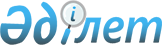 2018-2020 жылдарға арналған облыстық бюджет туралыЖамбыл облыстық мәслихатының 2017 жылғы 11 желтоқсандағы № 18-3 шешімі. Жамбыл облысы Әділет департаментінде 2017 жылғы 13 желтоқсанда № 3622 болып тіркелді.
      РҚАО-ның ескертпесі.

      Құжаттың мәтінінде тұпнұсқаның пунктуациясы мен орфографиясы сақталған.
      Қазақстан Республикасының 2008 жылғы 4 желтоқсандағы Бюджет кодексінің 8 бабына және “2018-2020 жылдарға арналған республикалық бюджет туралы” Қазақстан Республикасының 2017 жылғы 30 қарашадағы Заңына сәйкес облыстық мәслихат ШЕШІМ ҚАБЫЛДАДЫ:
      1. 2018-2020 жылдарға арналған облыстық бюджет 1, 2, 3, 4, 5- қосымшаларға сәйкес, оның ішінде 2018 жылға келесі көлемдерде бекітілсін: 
      1) кірістер – 220 356 134 мың теңге, оның ішінде: 
      салықтық түсімдер – 20 981 200 мың теңге;
      салықтық емес түсімдер – 1 522 669 мың теңге;
      негізгі капиталды сатудан түсетін түсімдер – 705 000 мың теңге;
      трансферттер түсiмі – 197 147 265 мың теңге;
      2) шығындар – 219 365 595 мың теңге; 
      3) таза бюджеттік кредиттеу – 9 682 404 мың теңге:
      бюджеттік кредиттер – 13 484 431 мың теңге; 
      бюджеттік кредиттерді өтеу – 3 802 027 мың теңге; 
      4) қаржы активтерімен жасалатын операциялар бойынша сальдо – 75 310 мың теңге;
      5) бюджет тапшылығы (профициті) – - 8 767 175 мың теңге;
      6) бюджет тапшылығын қаржыландыру (профицитін пайдалану) – 8 767 175 мың теңге.
      Ескерту. 1 - тармаққа өзгерістер енгізілді - Жамбыл облыстық мәслихатының 05.03.2018 № 21-2 (01.01.2018 бастап қолданысқа енгізіледі); 14.05.2018 № 23-2 (01.01.2018 бастап қолданысқа енгізіледі); 25.08.2018 № 26-2 (01.01.2018 бастап қолданысқа енгізіледі); 19.11.2018 № 28-4 (01.01.2018 бастап қолданысқа енгізіледі); 05.12.2018 № 29-2 (01.01.2018 бастап қолданысқа енгізіледі) шешімдерімен.


      2. 2018 жылы облыстық бюджеттен аудандық және қалалық бюджеттерге берілетін бюджеттік субвенция 90 991 495 мың теңге сомасында белгіленсін, соның ішінде:
      Байзақ ауданына - 8 252 928 мың теңге;
      Жамбыл ауданына - 7 025 592 мың теңге;
      Жуалы ауданына - 6 967 037 мың теңге;
      Қордай ауданына - 10 250 299 мың теңге; 
      Меркі ауданына - 7 595 575 мың теңге;
      Мойынқұм ауданына - 4 615 466 мың теңге;
      Сарысу ауданына - 6 218 540 мың теңге;
      Талас ауданына - 6 286 589 мың теңге;
      Т.Рысқұлов ауданына - 5 238 635 мың теңге;
      Шу ауданына - 8 469 625 мың теңге;
      Тараз қаласына - 20 071 209 мың теңге.
      3. 2018 жылға арналған облыстық бюджетте аудандар мен Тараз қаласының бюджеттеріне республикалық бюджет қаржысы есебінен: 
      1) мемлекеттік атаулы әлеуметтік көмек төлеміне;
      2) халықты жұмыспен қамту орталықтарына әлеуметтік жұмыс жөніндегі консультанттар мен ассистенттерді енгізуге;
      3) Қазақстан Республикасында мүгедектердің құқықтарын қамтамасыз ету және өмір сүру сапасын жақсарту жөніндегі 2012 – 2018 жылдарға арналған іс-шаралар жоспарын іске асыруға; 
      4) мүгедектерді жұмысқа орналастыру үшін арнайы жұмыс орындарын құруға жұмыс берушінің шығындарын субсидиялауға;
      5) еңбек нарығын дамытуға;
      6) тілдік курстар өтілінен өткен мұғалімдерге үстемақы төлеу үшін және оқу кезеңінде негізгі қызметкерді алмастырғаны үшін мұғалімдерге үстемақы төлеу үшін берілетін ағымдағы нысаналы трансферттердің бөлінуі Жамбыл облысы әкімдігінің қаулысы негізінде айқындалады.
      4. 2018 жылға арналған облыстық бюджетте аудандар мен Тараз қаласының бюджеттеріне республикалық бюджет қаржысы есебінен: 
      1) жылу-энергетикалық жүйені дамытуға;
      2) газ тасымалдау жүйесін дамытуға;
      3) көлік инфрақұрылымын дамытуға;
      4) білім беру объектілерін салуға және реконструкциялауға;
      5) мемлекеттік коммуналдық тұрғын үй қорының тұрғын үйлерін жобалауға және (немесе) салуға, реконструкциялауға;
      6) инженерлік-коммуникациялық инфрақұрылымды жобалауға, дамытуға және (немесе) жайластыруға;
      7) сумен жабдықтау және су бұру жүйелерін дамытуға;
      8) ауылдық елді мекендерде сумен жабдықтау және су бұру жүйелерін дамытуға қарастырылған нысаналы даму трансферттерінің бөлінуі Жамбыл облысы әкімдігінің қаулысы негізінде айқындалады.
      5. 2018 жылға арналған облыстық бюджетте бөлінуі Жамбыл облысы әкімдігінің қаулысы негізінде айқындалатын кейінге қалдыру шартымен өте маңызды және жедел іске асыруды талап ететін міндеттерді іске асыруға бағытталған республикалық бюджеттік инвестициялар қарастырылсын. 
      6. 2018 жылға арналған облыстық бюджетте бөлінуі Жамбыл облысы әкімдігінің қаулысы негізінде айқындалатын республикалық бюджеттен кредиттер есебінен жылу, сумен жабдықтауға және су бұру жүйелерін реконструкциялауға және құрылысына, мамандарды әлеуметтік қолдау шараларын іске асыруға аудандар мен Тараз қаласының бюджеттеріне кредиттер қарастырылсын.
      7. 2018 жылға арналған облыстық бюджетте бөлінуі Жамбыл облысы әкімдігінің қаулысы негізінде айқындалатын аудандар мен Тараз қаласының бюджеттеріне облыстық бюджет қаржысы есебінен нысаналы ағымдағы және даму трансферттері қарастырылсын. 
      8. 2018 жылға арналған облыстық бюджетте бөлінуі Жамбыл облысы әкімдігінің қаулысы негізінде айқындалатын облыстың жергiлiктi атқарушы органымен мемлекеттік және үкіметтік бағдарламаларды іске асыру шеңберінде тұрғын үй құрылысын қаржыландыру үшін iшкi нарықта айналысқа жiберуге шығаратын мемлекеттiк бағалы қағаздары шығарылымынан түсетін түсімдер қарастырылсын. 
      9. 2018 жылғы облыстық жергілікті атқарушы органның резерві 434 804 мың теңге мөлшерінде бекітілсін.
      10. 2018 жылға арналған жергілікті бюджетті атқару процесінде секвестрлеуге жатпайтын жергілікті бюджеттік бағдарламалардың тізбесі 4 қосымшаға сәйкес бекітілсін. 
      11. Жергілікті өзін-өзі басқару органдарына берілетін нысаналы трансферттер 5 қосымшаға сәйкес бекітілсін.
      12. Осы шешімнің орындалуына бақылау облыстық мәслихаттың экономика, бюджет, салық және жергілікті өзін-өзі басқару мәселелері жөніндегі тұрақты комиссиясына жүктелсін.
      13. Осы шешім әділет органдарында мемлекеттік тіркеуге алынған күнен бастап күшіне енеді және 2018 жылдың 1 қаңтарынан бастап қолданысқа енгізіледі. 2018 жылға арналған облыстық бюджет
      Ескерту. 1 – қосымша жаңа редакцияда - Жамбыл облыстық мәслихатының 05.12.2018 № 29-2 шешімімен (01.01.2018 бастап қолданысқа енгізіледі). 2019 жылға арналған облыстық бюджет 2020 жылға арналған облыстық бюджет 2018 жылға арналған жергілікті бюджетті атқару процесінде секвестрлеуге жатпайтын жергілікті бюджеттік бағдарламалардың тізбесі Жергілікті өзін - өзі басқару органдарына берілетін нысаналы трансферттер
      Ескерту. 1 – қосымша жаңа редакцияда - Жамбыл облыстық мәслихатының 19.11.2018 № 28-4 шешімімен (01.01.2018 бастап қолданысқа енгізіледі).
					© 2012. Қазақстан Республикасы Әділет министрлігінің «Қазақстан Республикасының Заңнама және құқықтық ақпарат институты» ШЖҚ РМК
				
      Облыстық мәслихаттың 

Облыстық мәслихаттың 

      сессия төрағасы

 хатшысы

      М. Дүйсембаев

Б. Қарашолақов
Жамбыл облыстық
мәслихатының
2017 жылғы 11 желтоқсандағы
№18-3 шешіміне 1 қосымша
Санаты Атауы
Санаты Атауы
Санаты Атауы
Санаты Атауы
Сомасы, мың теңге
Сыныбы
Сыныбы
Сыныбы
Сомасы, мың теңге
Ішкі сыныбы
Ішкі сыныбы
Сомасы, мың теңге
1
2
3
I. Кірістер
220 356 134
1
Салықтық түсімдер
20 981 200
01
Табыс салығы
10 035 500 
2
Жеке табыс салығы
10 035 500
03
Әлеуметтік салық
8 030 000
1
Әлеуметтік салық
8 030 000
05
Тауарларға, жұмыстарға және қызметтерге салынатын iшкi салықтар 
2 915 700
3
Табиғи және басқа да ресурстарды пайдаланғаны үшiн түсетiн түсiмдер
2 915 700
2
Салықтық емес түсiмдер
1 522 669
01
Мемлекеттік меншіктен түсетін кірістер
150 499
1
Мемлекеттік кәсіпорындардың таза кірісі бөлігінің түсімдері
12 100
3
Мемлекет меншігіндегі акциялардың мемлекеттік пакеттеріне дивидендтер
3 200
4
Мемлекет меншігінде тұрған, заңды тұлғалардағы қатысу үлесіне кірістер
1 300
5
Мемлекет меншігіндегі мүлікті жалға беруден түсетін кірістер
35 000
7
Мемлекеттік бюджеттен берілген кредиттер бойынша сыйақылар
98 899
04
Мемлекеттік бюджеттен қаржыландырылатын, сондай-ақ Қазақстан Республикасы Ұлттық Банкінің бюджетінен (шығыстар сметасынан) қамтылатын және қаржыландырылатын мемлекеттік мекемелер салатын айыппұлдар, өсімпұлдар, санкциялар, өндіріп алулар
803 570
1
Мұнай секторы ұйымдарынан түсетін түсімдерді қоспағанда, мемлекеттік бюджеттен қаржыландырылатын, сондай-ақ Қазақстан Республикасы Ұлттық Банкінің бюджетінен (шығыстар сметасынан) қамтылатын және қаржыландырылатын мемлекеттік мекемелер салатын айыппұлдар, өсімпұлдар, санкциялар, өндіріп алулар
803 570
06
Басқа да салықтық емес түсiмдер 
568 600
1
Басқа да салықтық емес түсiмдер 
568 600
3
Негізгі капиталды сатудан түсетін түсімдер
705 000
01
Мемлекеттік мекемелерге бекітілген мемлекеттік мүлікті сату
705 000
1
Мемлекеттік мекемелерге бекітілген мемлекеттік мүлікті сату
705 000
 4
Трансферттердің түсімдері
197 147 265
01
Төмен тұрған мемлекеттiк басқару органдарынан трансферттер 
3 658 635
2
Аудандық (облыстық маңызы бар қалалардың) бюджеттерден трансферттер
3 658 635
02
Мемлекеттiк басқарудың жоғары тұрған органдарынан түсетiн трансферттер
193 488 630
1
Республикалық бюджеттен түсетiн трансферттер
193 488 630
Функционалдық топ Атауы
Функционалдық топ Атауы
Функционалдық топ Атауы
Функционалдық топ Атауы
Сомасы, мың теңге
Бюджеттік бағдарламалардың әкiмшiсi
Бюджеттік бағдарламалардың әкiмшiсi
Бюджеттік бағдарламалардың әкiмшiсi
Сомасы, мың теңге
Бағдарлама
Бағдарлама
Сомасы, мың теңге
1
2
3
II. Шығындар
219 365 595
01
Жалпы сипаттағы мемлекеттiк қызметтер 
4 686 554
110
Облыс мәслихатының аппараты
70 473
001
Облыс мәслихатының қызметін қамтамасыз ету жөніндегі қызметтер
68 934
003
Мемлекеттік органның күрделі шығыстары
1 539
120
Облыс әкімінің аппараты
1 122 335
001
Облыс әкімінің қызметін қамтамасыз ету жөніндегі қызметтер 
758 432
004
Мемлекеттік органның күрделі шығыстары
21 685
007
Ведомстволық бағыныстағы мемлекеттік мекемелер мен ұйымдардың күрделі шығыстары
176 717
009
Аудандық маңызы бар қалалардың, ауылдардың, кенттердің, ауылдық округтердің әкімдерін сайлауды қамтамасыз ету және өткізу
7 801
013
Облыс Қазақстан халқы Ассамблеясының қызметін қамтамасыз ету
157 700
282
Облыстың тексеру комиссиясы
212 683
001
Облыстың тексеру комиссиясының қызметін қамтамасыз ету жөніндегі қызметтер 
201 581
003
Мемлекеттік органның күрделі шығыстары
11 102
257
Облыстың қаржы басқармасы
3 045 753
001
Жергілікті бюджетті атқару және коммуналдық меншікті басқару саласындағы мемлекеттік саясатты іске асыру жөніндегі қызметтер
150 996
009
Жекешелендіру, коммуналдық меншікті басқару, жекешелендіруден кейінгі қызмет және осыған байланысты дауларды реттеу
1 471
013
Мемлекеттік органның күрделі шығыстары
63 914
028
Коммуналдық меншікке мүлікті сатып алу
435 000
113
Жергілікті бюджеттерден берілетін ағымдағы нысаналы трансферттер 
2 394 372
258
Облыстың экономика және бюджеттік жоспарлау басқармасы
105 801
001
Экономикалық саясатты, мемлекеттік жоспарлау жүйесін қалыптастыру мен дамыту саласындағы мемлекеттік саясатты іске асыру жөніндегі қызметтер
101 681
005
Мемлекеттік органның күрделі шығыстары
4 120
269
Облыстың дін істері басқармасы
129 509
001
Жергілікті деңгейде дін істер саласындағы мемлекеттік саясатты іске асыру жөніндегі қызметтер
36 443
003
Мемлекеттік органның күрделі шығыстары
1 930
004
Ведомстволық бағыныстағы мемлекеттік мекемелер мен ұйымдардың күрделі шығыстары
1 122
005
Өңірде діни ахуалды зерделеу және талдау
90 014
02
Қорғаныс
204 271
120
Облыс әкімінің аппараты
140 990
010
Жалпыға бірдей әскери міндетті атқару шеңберіндегі іс-шаралар
37 231
011
Аумақтық қорғанысты даярлау және облыс ауқымдағы аумақтық қорғаныс
103 759
287
Облыстық бюджеттен қаржыландырылатын табиғи және техногендік сипаттағы төтенше жағдайлар, азаматтық қорғаныс саласындағы уәкілетті органдардың аумақтық органы
63 281
002
Аумақтық органның және ведомстволық бағынысты мемлекеттік мекемелерінің күрделі шығыстары
14 919
004
Облыс ауқымдағы төтенше жағдайлардың алдын алу және оларды жою
48 362
03
Қоғамдық тәртіп, қауіпсіздік, құқықтық, сот, қылмыстық-атқару қызметі
7 549 726
252
Облыстық бюджеттен қаржыландырылатын атқарушы ішкі істер органы
7 401 300
001
Облыс аумағында қоғамдық тәртіптті және қауіпсіздікті сақтауды қамтамасыз ету саласындағы мемлекеттік саясатты іске асыру жөніндегі қызметтер
5 816 145
003
Қоғамдық тәртіпті қорғауға қатысатын азаматтарды көтермелеу 
1 128
006
Мемлекеттік органның күрделі шығыстары
1 396 959
013
Белгілі тұратын жері және құжаттары жоқ адамдарды орналастыру қызметтері
40 164
014
Әкімшілік тәртіппен тұткындалған адамдарды ұстауды ұйымдастыру
17 826
015
Қызметтік жануарларды ұстауды ұйымдастыру
129 078
271
Облыстың құрылыс басқармасы
148 426
003
Ішкі істер органдарының объектілерін дамыту
12 600
053
Қоғамдық тәртіп және қауіпсіздік объектілерін салу
135 826
04 
Бiлiм беру
26 496 099
261
Облыстың білім басқармасы
599 769
027
Мектепке дейінгі білім беру ұйымдарында мемлекеттік білім беру тапсырыстарын іске асыруға аудандардың (облыстық маңызы бар қалалардың) бюджеттеріне берілетін ағымдағы нысаналы трансферттер
599 769
261
Облыстың білім басқармасы
6 826 017
003
Арнайы білім беретін оқу бағдарламалары бойынша жалпы білім беру
1 660 607
006
Мамандандырылған білім беру ұйымдарында дарынды балаларға жалпы білім беру
1 127 303
056
Аудандық (облыстық маңызы бар қалалардың) бюджеттеріне тілдік курстар өтілінен өткен мұғалімдерге үстемақы төлеу үшін және оқу кезеңінде негізгі қызметкерді алмастырғаны үшін мұғалімдерге үстемақы төлеу үшін берілетін ағымдағы нысаналы трансферттер
263 200
071
Аудандық (облыстық маңызы бар қалалардың) бюджеттеріне жаңартылған білім беру мазмұны бойынша бастауыш, негізгі және жалпы орта білімнің оқу бағдарламаларын іске асыратын білім беру ұйымдарының мұғалімдеріне қосымша ақы төлеуге және жергілікті бюджеттердің қаражаты есебінен шығыстардың осы бағыт бойынша төленген сомаларын өтеуге берілетін ағымдағы нысаналы трансферттер
3 494 041
072
Аудандық (облыстық маңызы бар қалалардың) бюджеттеріне ұлттық біліктілік тестінен өткен және бастауыш, негізгі және жалпы орта білімнің білім беру бағдарламаларын іске асыратын мұғалімдерге педагогикалық шеберлік біліктілігі үшін қосымша ақы төлеуге берілетін ағымдағы нысаналы трансферттер
280 866
271
Облыстың құрылыс басқармасы
4 483 980
079
Аудандық (облыстық маңызы бар қалалардың) бюджеттеріне бастауыш, негізгі орта және жалпы орта білім беру объектілерін салуға және реконструкциялауға берілетін нысаналы даму трансферттерi
4 408 690
086
Бастауыш, негізгі орта және жалпы орта білім беру объектілерін салу және реконструкциялау
75 290
285
Облыстың дене шынықтыру және спорт басқармасы
2 063 036
006
Балалар мен жасөспірімдерге спорт бойынша қосымша білім беру
1 614 263
007
Мамандандырылған бiлiм беру ұйымдарында спорттағы дарынды балаларға жалпы бiлiм беру
448 773
253
Облыстың денсаулық сақтау басқармасы
445 200
043
Техникалық және кәсіптік, орта білімнен кейінгі білім беру ұйымдарында мамандар даярлау
445 200
261
Облыстың білім басқармасы
7 080 612
024
Техникалық және кәсіптік білім беру ұйымдарында мамандар даярлау
7 080 612
253
Облыстың денсаулық сақтау басқармасы
79 467
003
Кадрлардың біліктілігін арттыру және оларды қайта даярлау
79 467
253
Облыстың денсаулық сақтау басқармасы
40 222
034
Денсаулық сақтау жүйесіндегі мемлекеттік білім беру ұйымдарының күрделі шығыстары
40 222
261
Облыстың білім басқармасы
4 877 796
001
Жергілікті деңгейде білім беру саласындағы мемлекеттік саясатты іске асыру жөніндегі қызметтер
262 582
004
Облыстық мемлекеттік білім беру мекемелерінде білім беру жүйесін ақпараттандыру
31 548
005
Облыстық мемлекеттік білім беру мекемелер үшін оқулықтар мен оқу-әдiстемелiк кешендерді сатып алу және жеткізу
50 119
007
Облыстық ауқымда мектеп олимпиадаларын, мектептен тыс іс-шараларды және конкурстар өткізу
255 220
011
Балалар мен жасөспірімдердің психикалық денсаулығын зерттеу және халыққа психологиялық-медициналық-педагогикалық консультациялық көмек көрсету
122 888
012
Дамуында проблемалары бар балалар мен жасөспірімдердің оңалту және әлеуметтік бейімдеу
57 915
013
Мемлекеттік органның күрделі шығыстары
2 816
019
Облыстық мемлекеттік білім беру мекемелеріне жұмыстағы жоғары көрсеткіштері үшін гранттар беру
20 741
029
Әдістемелік жұмыс
69 352
067
Ведомстволық бағыныстағы мемлекеттік мекемелер мен ұйымдардың күрделі шығыстары
720 273
113
Жергілікті бюджеттерден берілетін ағымдағы нысаналы трансферттер 
3 284 342
 05
Денсаулық сақтау
7 987 365
253
Облыстың денсаулық сақтау басқармасы
1 128 984
006
Ана мен баланы қорғау жөніндегі көрсетілетін қызметтер
260 789
007
Салауатты өмір салтын насихаттау
114 794
041
Облыстардың жергілікті өкілдік органдарының шешімі бойынша тегін медициналық көмектің кепілдендірілген көлемін қосымша қамтамасыз ету
753 401
271
Облыстың құрылыс басқармасы
803 784
038
Деңсаулық сақтау объектілерін салу және реконструкциялау
803 784
253
Облыстың денсаулық сақтау басқармасы
1 918 674
027
Халыққа иммундық профилактика жүргізу үшін вакциналарды және басқа медициналық иммундық биологиялық препараттарды орталықтандырылған сатып алу және сақтау
1 918 674
253
Облыстың денсаулық сақтау басқармасы
118 957
039
Республикалық бюджет қаражаты есебінен көрсетілетін көмекті қоспағанда ауылдық денсаулық сақтау субъектілерінің амбулаториялық-емханалық қызметтерді және медициналық қызметтерді көрсетуі және Сall-орталықтардың қызмет көрсетуі
118 957
253
Облыстың денсаулық сақтау басқармасы
39 364
029
Облыстық арнайы медициналық жабдықтау базалары
39 364
253
Облыстың денсаулық сақтау басқармасы
3 977 602
001
Жергілікті деңгейде денсаулық сақтау саласындағы мемлекеттік саясатты іске асыру жөніндегі қызметтер
146 636
008
Қазақстан Республикасында ЖИТС-тің алдын алу және оған қарсы күрес жөніндегі іс-шараларды іске асыру
220 894
016
Азаматтарды елді мекеннен тыс жерлерде емделу үшін тегін және жеңілдетілген жол жүрумен қамтамасыз ету
28 769
018
Денсаулық сақтау саласындағы ақпараттық талдамалық қызметтер
95 871
023
Ауылдық жерлерге жұмыс істеуге жіберілген медициналық және фармацевтикалық қызметкерлерді әлеуметтік қолдау
60 800
028
Жаңадан іске қосылатын денсаулық сақтау объектілерін күтіп-ұстау
34 098
030
Мемлекеттік денсаулық сақтау органдарының күрделі шығыстары
2 500
033
Медициналық денсаулық сақтау ұйымдарының күрделі шығыстары
3 281 265 
113
Жергілікті бюджеттерден берілетін ағымдағы нысаналы трансферттер 
106 769
06 
Әлеуметтiк көмек және әлеуметтiк қамсыздандыру
8 236 243
256
Облыстың жұмыспен қамтуды үйлестіру және әлеуметтік бағдарламалар басқармасы
4 228 240
002
Жалпы үлгідегі медициналық-әлеуметтік мекемелерде (ұйымдарда), арнаулы әлеуметтік қызметтер көрсету орталықтарында, әлеуметтік қызмет көрсету орталықтарында қарттар мен мүгедектерге арнаулы әлеуметтік қызметтер көрсету
713 797
013
Психоневрологиялық медициналық-әлеуметтік мекемелерде (ұйымдарда), арнаулы әлеуметтік қызметтер көрсету орталықтарында, әлеуметтік қызмет көрсету орталықтарында психоневрологиялық аурулармен ауыратын мүгедектер үшін арнаулы әлеуметтік қызметтер көрсету
667 653
014
Оңалту орталықтарында қарттарға, мүгедектерге, оның ішінде мүгедек балаларға арнаулы әлеуметтік қызметтер көрсету 
365 345
015
Балалар психоневрологиялық медициналық-әлеуметтік мекемелерінде (ұйымдарда), арнаулы әлеуметтік қызметтер көрсету орталықтарында, әлеуметтік қызмет көрсету орталықтарында психоневрологиялық патологиялары бар мүгедек балалар үшін арнаулы әлеуметтік қызметтер көрсету
272 334
049
Аудандық (облыстық маңызы бар қалалардың) бюджеттеріне мемлекеттік атаулы әлеуметтік көмек төлеуге берілетін ағымдағы нысаналы трансферттер
2 112 752
056
Аудандық (облыстық маңызы бар қалалардың) бюджеттеріне Халықты жұмыспен қамту орталықтарына әлеуметтік жұмыс жөніндегі консультанттар мен ассистенттерді енгізуге берілетін ағымдағы нысаналы трансферттер
96 359
261
Облыстың білім басқармасы
425 889
015
Жетiм балаларды, ата-анасының қамқорлығынсыз қалған балаларды әлеуметтік қамсыздандыру
425 889
271
Облыстың құрылыс басқармасы
10 993
039
Әлеуметтік қамтамасыз ету объектілерін салу және реконструкциялау
10 993
256
Облыстың жұмыспен қамтуды үйлестіру және әлеуметтік бағдарламалар басқармасы
822 572
003
Мүгедектерге әлеуметтік қолдау
822 572
256
Облыстың жұмыспен қамтуды үйлестіру және әлеуметтік бағдарламалар басқармасы
2 637 619
001
Жергілікті деңгейде жұмыспен қамтуды қамтамасыз ету және халық үшін әлеуметтік бағдарламаларды іске асыру саласында мемлекеттік саясатты іске асыру жөніндегі қызметтер
127 006
007
Мемлекеттік органның күрделі шығыстары
14 018
018
Үкіметтік емес ұйымдарда мемлекеттік әлеуметтік тапсырысты орналастыру
80 126
019
Нәтижелі жұмыспен қамтуды және жаппай кәсіпкерлікті дамыту бағдарламасы шеңберінде, еңбек нарығын дамытуға бағытталған, ағымдағы іс-шараларды іске асыру
1 636
028
Күш көрсету немесе күш көрсету қауіпі салдарынан қиын жағдайларға тап болған тәуекелдер тобындағы адамдарға қызметтер
48 271
037
Аудандық (облыстық маңызы бар қалалардың) бюджеттеріне нәтижелі жұмыспен қамтуды және жаппай кәсіпкерлікті дамыту бағдарламасы шеңберінде, еңбек нарығын дамытуға бағытталған, іс-шараларын іске асыруға берілетін ағымдағы нысаналы трансферттер
1 780 002
044
Жергілікті деңгейде көші-қон іс-шараларын іске асыру
1 280
045
Аудандық (облыстық маңызы бар қалалардың) бюджеттеріне Қазақстан Республикасында мүгедектердің құқықтарын қамтамасыз ету және өмір сүру сапасын жақсарту жөніндегі 2012-2018 жылдарға арналған іс-шаралар жоспарын іске асыруға берілетін ағымдағы нысаналы трансферттер
381 434
046
Қазақстан Республикасында мүгедектердің құқықтарын қамтамасыз ету және өмір сүру сапасын жақсарту жөніндегі 2012-2018 жылдарға арналған іс-шаралар жоспарын іске асыру
27 960
053
Кохлеарлық импланттарға дәлдеп сөйлеу процессорларын ауыстыру және келтіру бойынша қызмет көрсету
 8 560
067
Ведомстволық бағыныстағы мемлекеттік мекемелер мен ұйымдардың күрделі шығыстары
50 810
113
Жергілікті бюджеттерден берілетін ағымдағы нысаналы трансферттер 
116 516
263
Облыстың ішкі саясат басқармасы
26 780
077
Қазақстан Республикасында мүгедектердің құқықтарын қамтамасыз ету және өмір сүру сапасын жақсарту жөніндегі 2012-2018 жылдарға арналған іс-шаралар жоспарын іске асыру
26 780
268
Облыстың жолаушылар көлігі және автомобиль жолдары басқармасы
2 964
045
Аудандық (облыстық маңызы бар қалалардың) бюджеттеріне Қазақстан Республикасында мүгедектердің құқықтарын қамтамасыз ету және өмір сүру сапасын жақсарту жөніндегі 2012 - 2018 жылдарға арналған іс-шаралар жоспарын іске асыруға берілетін ағымдағы нысаналы трансферттер
2 964
270
Облыстың еңбек инспекциясы бойынша басқармасы
81 186 
001
Жергілікті деңгейде еңбек қатынасын реттеу саласындағы мемлекеттік саясатты іске асыру жөніндегі қызметтер
66 963
003
Мемлекеттік органның күрделі шығыстары
14 223
07 
Тұрғын үй-коммуналдық шаруашылық
20 533 182
271
Облыстың құрылыс басқармасы
8 858 795
014
Аудандық (облыстық маңызы бар қалалардың) бюджеттеріне коммуналдық тұрғын үй қорының тұрғын үйін салуға және (немесе) реконструкциялауға берілетін нысаналы даму трансферттері
3 881 919
027
Аудандық (облыстық маңызы бар қалалардың) бюджеттеріне инженерлік-коммуникациялық инфрақұрылымды дамытуға және (немесе) жайластыруға берілетін нысаналы даму трансферттері
4 976 876
279
Облыстың энергетика және тұрғын үй-коммуналдық шаруашылық басқармасы
3 281 625
001
Жергілікті деңгейде энергетика және тұрғын үй-коммуналдық шаруашылық саласындағы мемлекеттік саясатты іске асыру жөніндегі қызметтер
91 113
005
Мемлекеттік органның күрделі шығыстары
4 713
010
Аудандық (облыстық маңызы бар қалалардың) бюджеттеріне сумен жабдықтау және су бұру жүйелерін дамытуға берілетін нысаналы даму трансферттері
1 136 390
032
Ауыз сумен жабдықтаудың баламасыз көздерi болып табылатын сумен жабдықтаудың аса маңызды топтық және жергілікті жүйелерiнен ауыз су беру жөніндегі қызметтердің құнын субсидиялау 
24 875
113
Жергілікті бюджеттерден берілетін ағымдағы нысаналы трансферттер 
1 308 098
114
Жергілікті бюджеттерден берілетін нысаналы даму трансферттері 
716 436
271
Облыстың құрылыс басқармасы
8 392 762
058
Аудандық (облыстық маңызы бар қалалардың) бюджеттеріне елді мекендерді сумен жабдықтау және су бұру жүйелерін дамытуға берілетін нысаналы даму трансферттері
8 392 762
08 
Мәдениет, спорт, туризм және ақпараттық кеңістiк
9 262 585
273
Облыстың мәдениет, архивтер және құжаттама басқармасы
1 275 837
005
Мәдени-демалыс жұмысын қолдау
365 753
007
Тарихи-мәдени мұраны сақтауды және оған қолжетімділікті қамтамасыз ету
264 393
008
Театр және музыка өнерін қолдау
645 691
271
Облыстың құрылыс басқармасы
1 586 981
017
Cпорт объектілерін дамыту
1 586 981
285
Облыстың дене шынықтыру және спорт басқармасы
4 059 388
001
Жергілікті деңгейде дене шынықтыру және спорт саласында мемлекеттік саясатты іске асыру жөніндегі қызметтер
44 865
002
Облыстық деңгейде спорт жарыстарын өткізу
457 571
003
Әр түрлі спорт түрлері бойынша облыстың құрама командаларының мүшелерін дайындау және республикалық және халықаралық спорт жарыстарына қатысуы 
3 299 299
005
Мемлекеттік органның күрделі шығыстары
13 900
032
Ведомстволық бағыныстағы мемлекеттік мекемелер мен ұйымдардың күрделі шығыстары
105 400
113
Жергілікті бюджеттерден берілетін ағымдағы нысаналы трансферттер
138 353
263
Облыстың ішкі саясат басқармасы
776 237
007
Мемлекеттік ақпараттық саясат жүргізу жөніндегі қызметтер 
776 237
264
Облыстың тілдерді дамыту басқармасы
163 863
001
Жергілікті деңгейде тілдерді дамыту саласындағы мемлекеттік саясатты іске асыру жөніндегі қызметтер
35 400
002
Мемлекеттiк тiлдi және Қазақстан халқының басқа да тiлдерін дамыту
126 478
003
Мемлекеттік органның күрделі шығыстары
1 985
273
Облыстың мәдениет, архивтер және құжаттама басқармасы
482 341
009
Облыстық кiтапханалардың жұмыс iстеуiн қамтамасыз ету
165 254
010
Архив қорының сақталуын қамтамасыз ету
317 087
284
Облыстың туризм басқармасы
216 597
001
Жергілікті деңгейде туризм саласында мемлекеттік саясатты іске асыру жөніндегі қызметтер
103 761
003
Мемлекеттік органның күрделі шығыстары
202
004
Туристік қызметті реттеу
105 790
032
Ведомстволық бағыныстағы мемлекеттік мекемелер мен ұйымдардың күрделі шығыстары
6 844
263
Облыстың ішкі саясат басқармасы
265 751
001
Жергілікті деңгейде мемлекеттік ішкі саясатты іске асыру жөніндегі қызметтер
258 671
005
Мемлекеттік органның күрделі шығыстары
3 665
032
Ведомстволық бағыныстағы мемлекеттік мекемелер мен ұйымдардың күрделі шығыстары
3 415
273
Облыстың мәдениет, архивтер және құжаттама басқармасы
304 957
001
Жергiлiктi деңгейде мәдениет және архив ісін басқару саласындағы мемлекеттік саясатты іске асыру жөніндегі қызметтер
62 953
003
Мемлекеттік органның күрделі шығыстары
3 835
032
Ведомстволық бағыныстағы мемлекеттік мекемелер мен ұйымдардың күрделі шығыстары
67 480
113
Жергілікті бюджеттерден берілетін ағымдағы нысаналы трансферттер
170 689
283
Облыстың жастар саясаты мәселелерi жөніндегі басқармасы
130 633
001
Жергілікті деңгейде жастар саясатын іске асыру жөніндегі қызметтер
92 135
003
Мемлекеттік органның күрделі шығыстары
280
005
Жастар саясаты саласында іс-шараларды іске асыру
38 150
032
Ведомстволық бағыныстағы мемлекеттік мекемелер мен ұйымдардың күрделі шығыстары
68
09
Отын-энергетика кешенi және жер қойнауын пайдалану
5 802 826
279
Облыстың энергетика және тұрғын үй-коммуналдық шаруашылық басқармасы
2 101 591
007
Жылу-энергетикалық жүйені дамыту
2 101 591
271
Облыстың құрылыс басқармасы
631 209
092
Елді мекендерді шаруашылық-ауыз сумен жабдықтау үшін жерасты суларына іздестіру-барлау жұмыстарын ұйымдастыру және жүргізу
631 209
279
Облыстың энергетика және тұрғын үй-коммуналдық шаруашылық басқармасы
3 070 026
070
Аудандық (облыстық маңызы бар қалалардың) бюджеттеріне газ тасымалдау жүйесін дамытуға берілетін нысаналы даму трансферттері
16 900
071
Газ тасымалдау жүйесін дамыту 
3 053 126
 10
Ауыл, су, орман, балық шаруашылығы, ерекше қорғалатын табиғи аумақтар, қоршаған ортаны және жануарлар дүниесін қорғау, жер қатынастары
19 103 333
255
Облыстың ауыл шаруашылығы басқармасы
14 803 646
001
Жергілікті деңгейде ауыл шаруашылығы саласындағы мемлекеттік саясатты іске асыру жөніндегі қызметтер
137 884
002
Тұқым шаруашылығын қолдау
804 940
003
Мемлекеттік органның күрделі шығыстары
10 017
018
Пестицидтерді (улы химикаттарды) залалсыздандыру
1 490
020
Басым дақылдарды өндіруді субсидиялау арқылы өсімдік шаруашылығы өнімінің шығымдылығы мен сапасын арттыруды және көктемгі егіс пен егін жинау жұмыстарын жүргізуге қажетті жанар-жағармай материалдары мен басқа да тауар-материалдық құндылықтардың құнын арзандатуды субсидиялау
1 511 765
029
Ауыл шаруашылық дақылдарының зиянды организмдеріне қарсы күрес жөніндегі іс- шаралар
12 869
041
Ауыл шаруашылығы тауарын өндірушілерге өсімдіктерді қорғау мақсатында ауыл шаруашылығы дақылдарын өңдеуге арналған гербицидтердің, биоагенттердің (энтомофагтардың) және биопрепараттардың құнын арзандату
57 245
045
Тұқымдық және көшет отырғызылатын материалдың сорттық және себу сапаларын анықтау 
77 280
046
Тракторларды, олардың тіркемелерін, өздігінен жүретін ауыл шаруашылығы, мелиоративтік және жол-құрылыс машиналары мен тетіктерін мемлекеттік есепке алуға және тіркеу
453
047
Тыңайтқыштар (органикалықтарды қоспағанда) құнын субсидиялау
888 916
050
Инвестициялар салынған жағдайда агроөнеркәсіптік кешен субъектісі көтерген шығыстардың бөліктерін өтеу
3 898 946
053
Асыл тұқымды мал шаруашылығын дамытуды, мал шаруашылығы өнімдерінің өнімділігі мен сапасын арттыруды субсидиялау
5 906 949 
054
Агроөнеркәсіптік кешен саласындағы дайындаушы ұйымдарға есептелген қосылған құн салығы шегінде бюджетке төленген қосылған құн салығының сомасын субсидиялау 
47 837
055
Агроөнеркәсіптік кешен субъектілерін қаржылық сауықтыру жөніндегі бағыт шеңберінде кредиттік және лизингтік міндеттемелер бойынша пайыздық мөлшерлемені субсидиялау
284 082
056
Ауыл шаруашылығы малын, техниканы және технологиялық жабдықты сатып алуға кредит беру, сондай-ақ лизинг кезінде сыйақы мөлшерлемесін субсидиялау
632 909
057
Мал шаруашылығы саласында терең қайта өңдеуден өткізілетін өнімдерді өндіру үшін ауыл шаруашылығы өнімін сатып алуға жұмсайтын өңдеуші кәсіпорындардың шығындарын субсидиялау
450 826
060
Нәтижелі жұмыспен қамту және жаппай кәсіпкерлікті дамыту бағадарламасы шеңберінде микрокредиттерді ішінара кепілдендіру
32 538
061
Нәтижелі жұмыспен қамту және жаппай кәсіпкерлікті дамыту бағадарламасы шеңберінде микроқаржы ұйымдарының операциялық шығындарын субсидиялау
16 700
071
Нәтижелі жұмыспен қамтуды және жаппай кәсіпкерлікті дамыту бағдарламасы шеңберінде кәсіпкерлікке оқыту
30 000
719
Облыстың ветеринария басқармасы
605 091
001
Жергілікті деңгейде ветеринария саласындағы мемлекеттік саясатты іске асыру жөніндегі қызметтер 
54 387
003
Мемлекеттік органның күрделі шығыстары
74 336
028
Уақытша сақтау пунктына ветеринариялық препараттарды тасымалдау бойынша қызметтер
1 736
030
Жануарлардың энзоотиялық ауруларының профилактикасы мен диагностикасына арналған ветеринариялық препараттарды, олардың профилактикасы мен диагностикасы жөніндегі қызметтерді орталықтандырып сатып алу, оларды сақтауды және аудандардың (облыстық маңызы бар қалалардың) жергілікті атқарушы органдарына тасымалдауды (жеткізуді) ұйымдастыру
370 546
113
Жергілікті бюджеттерден берілетін ағымдағы нысаналы трансферттер 
104 086
254
Облыстың табиғи ресурстар және табиғат пайдалануды реттеу басқармасы
93 560
003
Коммуналдық меншіктегі су шаруашылығы құрылыстарының жұмыс істеуін қамтамасыз ету
53 258
004
Ерекше авариялы су шаруашылығы құрылыстары мен гидромелиорациялық жүйелердi қалпына келтiру
40 302
254
Облыстың табиғи ресурстар және табиғат пайдалануды реттеу басқармасы
917 099
005
Ормандарды сақтау, қорғау, молайту және орман өсiру
909 699
006
Жануарлар дүниесін қорғау
7 400
254
Облыстың табиғи ресурстар және табиғат пайдалануды реттеу басқармасы
1 018 135
001
Жергілікті деңгейде қоршаған ортаны қорғау саласындағы мемлекеттік саясатты іске асыру жөніндегі қызметтер
87 525
008
Қоршаған ортаны қорғау бойынша іс-шаралар 
53 295
013
Мемлекеттік органның күрделі шығыстары
19 600
032
Ведомстволық бағыныстағы мемлекеттік мекемелер мен ұйымдардың күрделі шығыстары
857 715
251
Облыстың жер қатынастары басқармасы
1 386 760
001
Облыс аумағында жер қатынастарын реттеу саласындағы мемлекеттік саясатты іске асыру жөніндегі қызметтер
49 411
010
Мемлекеттік органның күрделі шығыстары
26 140
113
Жергілікті бюджеттерден берілетін ағымдағы нысаналы трансферттер 
1 311 209
725
Облыстың жердiң пайдаланылуы мен қорғалуын бақылау басқармасы
59 042
001
Жергілікті деңгейде жердiң пайдаланылуы мен қорғалуын бақылау саласындағы мемлекеттік саясатты іске асыру жөніндегі қызметтер
39 565
003
Мемлекеттік органның күрделі шығыстары
19 477
255
Облыстың ауыл шаруашылығы басқармасы
220 000
035
Азық-түлік тауарларының өңірлік тұрақтандыру қорларын қалыптастыру 
220 000
 11
Өнеркәсіп, сәулет, қала құрылысы және құрылыс қызметі
806 233
271
Облыстың құрылыс басқармасы
510 539
001
Жергілікті деңгейде құрлыс саласындағы мемлекеттік саясатты іске асыру жөніндегі қызметтер
71 867
005
Мемлекеттік органның күрделі шығыстары
257 307
114
Жергілікті бюджеттерден берілетін нысаналы даму трансферттері
181 365
272
Облыстың сәулет және қала құрылысы басқармасы
258 677
001
Жергілікті деңгейде сәулет және қала құрылысы саласындағы мемлекеттік саясатты іске асыру жөніндегі қызметтер
48 289
002
Қала құрылысын дамытудың кешенді схемаларын және елді мекендердің бас жоспарларын әзірлеу
114 600
004
Мемлекеттік органның күрделі шығыстары
9 825
032
Ведомстволық бағыныстағы мемлекеттік мекемелер мен ұйымдардың күрделі шығыстары
19 963
113
Жергілікті бюджеттерден берілетін ағымдағы нысаналы трансферттер
66 000
724
Облыстың мемлекеттік сәулет-құрылыс бақылауы басқармасы
37 017
001
Жергілікті деңгейде мемлекеттік сәулет-құрылыс бақылау саласындағы мемлекеттік саясатты іске асыру жөніндегі қызметтер
37 017
 12
Көлiк және коммуникация
9 907 411
268
Облыстың жолаушылар көлігі және автомобиль жолдары басқармасы
5 812 776
002
Көлік инфрақұрылымын дамыту
436 743
003
Автомобиль жолдарының жұмыс істеуін қамтамасыз ету
554 560
007
Аудандық (облыстық маңызы бар қалалар) бюджеттеріне көлік инфрақұрылымын дамытуға берілетін нысаналы даму трансферттері
867 397
025
Облыстық автомобиль жолдарын және елді-мекендердің көшелерін күрделі және орташа жөндеу
1 940 817
027
Аудандық (облыстық маңызы бар қалалардың) бюджеттеріне көлiк инфрақұрылымының басым жобаларын қаржыландыруға берiлетiн ағымдағы нысаналы трансферттер
523 421
028
Көлiк инфрақұрылымының басым жобаларын іске асыру
1 489 838
268
Облыстың жолаушылар көлігі және автомобиль жолдары басқармасы
4 094 635
001
Жергілікті деңгейде көлік және коммуникация саласындағы мемлекеттік саясатты іске асыру жөніндегі қызметтер
48 176
005
Әлеуметтiк маңызы бар ауданаралық (қалааралық) қатынастар бойынша жолаушылар тасымалын субсидиялау
491 881
011
Мемлекеттік органның күрделі шығыстары
860
113
Жергілікті бюджеттерден берілетін ағымдағы нысаналы трансферттер
3 553 718
13
Басқалар
3 446 289 
266
Облыстың кәсіпкерлік және индустриалдық-инновациялық даму басқармасы
2 253 335
005
"Бизнестің жол картасы 2020" бизнесті қолдау мен дамытудың бірыңғай бағдарламасы шеңберінде жеке кәсіпкерлікті қолдау
20 000
008
Кәсіпкерлік қызметті қолдау 
123 279
010
"Бизнестің жол картасы 2020" бизнесті қолдау мен дамытудың бірыңғай бағдарламасы шеңберінде кредиттер бойынша пайыздық мөлшерлемені субсидиялау
1 835 715
011
"Бизнестің жол картасы 2020" бизнесті қолдау мен дамытудың бірыңғай бағдарламасы шеңберінде шағын және орта бизнеске кредиттерді ішінара кепілдендіру
186 000
027
Нәтижелі жұмыспен қамту және жаппай кәсіпкерлікті дамыту бағадарламасы шеңберінде микрокредиттерді ішінара кепілдендіру
88 341
279
Облыстың энергетика және тұрғын үй-коммуналдық шаруашылық басқармасы
182 233
024
"Бизнестің жол картасы 2020" бизнесті қолдау мен дамытудың бірыңғай бағдарламасы шеңберінде индустриялық инфрақұрылымды дамыту
6 269
052
Аудандық (облыстық маңызы бар қалалардың) бюджеттеріне "Бизнестің жол картасы 2020" бизнесті қолдау мен дамытудың бірыңғай бағдарламасы шеңберінде индустриялық инфрақұрылымды дамытуға берiлетiн нысаналы даму трансферттерi
175 964
253
Облыстың денсаулық сақтау басқармасы
719 863
096
Мемлекеттік-жекешелік әріптестік жобалар бойынша мемлекеттік міндеттемелерді орындау
719 863
258
Облыстың экономика және бюджеттік жоспарлау басқармасы
500
003
Жергілікті бюджеттік инвестициялық жобалардың техникалық-экономикалық негіздемелерін және мемлекеттік-жекешелік әріптестік жобалардың, оның ішінде концессиялық жобалардың конкурстық құжаттамаларын әзірлеу немесе түзету, сондай-ақ қажетті сараптамаларын жүргізу, мемлекеттік-жекешелік әріптестік жобаларды, оның ішінде концессиялық жобаларды консультациялық сүйемелдеу
500
266
Облыстың кәсіпкерлік және индустриалдық-инновациялық даму басқармасы
125 539
001
Жергілікті деңгейде кәсіпкерлік және индустриалдық-инновациялық қызметті дамыту саласындағы мемлекеттік саясатты іске асыру жөніндегі қызметтер
85 860
003
Мемлекеттік органның күрделі шығыстары
16 542
032
Ведомстволық бағыныстағы мемлекеттік мекемелер мен ұйымдардың күрделі шығыстары
23 137
279
Облыстың энергетика және тұрғын үй-коммуналдық шаруашылық басқармасы
164 819
084
Аудандық (облыстық маңызы бар қалалар) бюджеттеріне моноқалаларда бюджеттік инвестициялық жобаларды іске асыруға берілетін нысаналы даму трансферттері
164 819
14
Борышқа қызмет көрсету
20 722
257
Облыстың қаржы басқармасы
20 722
004
Жергілікті атқарушы органдардың борышына қызмет көрсету
18 144
016
Жергілікті атқарушы органдардың республикалық бюджеттен қарыздар бойынша сыйақылар мен өзге де төлемдерді төлеу бойынша борышына қызмет көрсету
2 578
 15
Трансферттер
95 322 756
257
Облыстың қаржы басқармасы
95 322 756
007
Субвенциялар
90 991 495
011
Нысаналы пайдаланылмаған (толық пайдаланылмаған) трансферттерді қайтару
123 285
024
Заңнаманы өзгертуге байланысты жоғары тұрған бюджеттің шығындарын өтеуге төменгі тұрған бюджеттен ағымдағы нысаналы трансферттер
4 198 187
051
Жергілікті өзін-өзі басқару органдарына берілетін трансферттер
9 100
053
Қазақстан Республикасының Ұлттық қорынан берілетін нысаналы трансферт есебінен республикалық бюджеттен бөлінген пайдаланылмаған (түгел пайдаланылмаған) нысаналы трансферттердің сомасын қайтару
689
III. Таза бюджеттік кредиттеу
9 682 404
Бюджеттік кредиттер
13 484 431
06
Әлеуметтiк көмек және әлеуметтiк қамсыздандыру
533 425
266
Облыстың кәсіпкерлік және индустриалдық-инновациялық даму басқармасы
533 425
006
Нәтижелі жұмыспен қамтуды және жаппай кәсіпкерлікті дамыту бағдарламасы шеңберінде кәсіпкерлікті дамытуға жәрдемдесу үшін бюджеттік кредиттер беру
533 425
07 
Тұрғын үй-коммуналдық шаруашылық
5 719 190
271
Облыстың құрылыс басқармасы
3 956 562
009
Аудандардың (облыстық маңызы бар қалалардың) бюджеттеріне тұрғын үй жобалауға және салуға кредит беру
3 956 562
279
Облыстың энергетика және тұрғын үй-коммуналдық шаруашылық басқармасы
1 762 628
046
Аудандардың (облыстық маңызы бар қалалардың) бюджеттеріне жылу, сумен жабдықтау және су бұру жүйелерін реконструкция және құрылыс үшін кредит беру
1 762 628
10
Ауыл, су, орман, балық шаруашылығы, ерекше қорғалатын табиғи аумақтар, қоршаған ортаны және жануарлар дүниесін қорғау, жер қатынастары
5 032 446
255
Облыстың ауыл шаруашылығы басқармасы
4 111 020
037
Нәтижелі жұмыспен қамтуды және жаппай кәсіпкерлікті дамыту бағдарламасы шеңберінде кәсіпкерлікті дамытуға жәрдемдесу үшін бюджеттік кредиттер беру
4 111 020
255
Облыстың ауыл шаруашылығы басқармасы
921 426
025
Мамандарды әлеуметтік қолдау шараларын іске асыру үшін жергілікті атқарушы органдарға берілетін бюджеттік кредиттер
921 426
 13
Басқалар
2 199 370
266
Облыстың кәсіпкерлік және индустриалдық-инновациялық даму басқармасы
2 199 370
007
Мемлекеттік инвестициялық саясатты іске асыруға "Даму" кәсіпкерлікті дамыту қоры" АҚ-ға кредит беру
500 000
009
Шағын және орта бизнесті қаржыландыру және ауыл тұрғындарына микро кредит беру үшін "ҚазАгро" Ұлттық басқарушы холдингі" АҚ-ның еншілес ұйымдарына кредит беру
1 000 000
069
Моноқалаларда, кіші қалаларда және ауылдық елді мекендерде кәсіпкерлікті дамытуға жәрдемдесуге кредит беру
699 370
Санаты
Санаты
Санаты
Атауы
Сомасы, мың теңге
Сыныбы
Сыныбы
Сомасы, мың теңге
 Ішкі сыныбы
 Ішкі сыныбы
 Ішкі сыныбы
 Ішкі сыныбы
 Ішкі сыныбы
Сомасы, мың теңге
1
1
1
1
2
3
5
Бюджеттік кредиттерді өтеу
3 802 027
01
01
Бюджеттік кредиттерді өтеу
3 802 027
1
Мемлекеттік бюджеттен берілген бюджеттік кредиттерді өтеу
3 802 027
 Атауы
 Атауы
 Атауы
 Атауы
Сомасы, мың теңге
Функционалдық топ 
Функционалдық топ 
Функционалдық топ 
Функционалдық топ 
Сомасы, мың теңге
Бюджеттік бағдарламалардың әкiмшiсi
Бюджеттік бағдарламалардың әкiмшiсi
Бюджеттік бағдарламалардың әкiмшiсi
Бағдарлама
Бағдарлама
1
2
3
IV. Қаржы активтерімен жасалатын операциялар бойынша сальдо
75 310
Қаржы активтерін сатып алу
75 310
13
Басқалар
75 310
257
Облыстың қаржы басқармасы
75 310
005
Заңды тұлғалардың жарғылық капиталын қалыптастыру немесе ұлғайту
75 310
Атауы
Атауы
Атауы
Атауы
Сомасы, мың теңге
1
1
1
2
3
V. Бюджет тапшылығы (профициті)
- 8 767 175
VI. Бюджет тапшылығын қаржыландыру (профицитті пайдалану)
8 767 175
Санаты
Санаты
Атауы
Сомасы, мың теңге
Сыныбы
Сыныбы
Сомасы, мың теңге
 Ішкі сыныбы
 Ішкі сыныбы
 Ішкі сыныбы
 Ішкі сыныбы
Сомасы, мың теңге
1
1
1
2
3
7
Қарыздар түсімдері
11 451 006
01
Мемлекеттік ішкі қарыздар
11 451 006
1
Мемлекеттік эмиссиялық бағалы қағаздар
3 956 562
2
Қарыз алу келісім-шарттары
7 494 444
 Атауы 
 Атауы 
 Атауы 
 Атауы 
Сомасы, мың теңге
Функционалдық топ 
Функционалдық топ 
Функционалдық топ 
Функционалдық топ 
Сомасы, мың теңге
 Бюджеттік бағдарламалардың әкiмшiсi
 Бюджеттік бағдарламалардың әкiмшiсi
 Бюджеттік бағдарламалардың әкiмшiсi
 Бюджеттік бағдарламалардың әкiмшiсi
 Бағдарлама
 Бағдарлама
 Бағдарлама
 Бағдарлама
1
1
1
2
3
16
Қарыздарды өтеу
3 819 227
257
Облыстың қаржы басқармасы
3 819 227
008
Жергілікті атқарушы органның борышын өтеу
3 000 000
015
Жергілікті атқарушы органның борышын өтеу
819 227
8
Бюджет қаражатының пайдаланылатын қалдықтары
1 135 396Жамбыл облыстық мәслихатының
2017 жылғы 11 желтоқсандағы
№18-3 шешіміне 2 қосымша
Санаты Атауы
Санаты Атауы
Санаты Атауы
Санаты Атауы
Сомасы, мың теңге
Сыныбы
Сыныбы
Сыныбы
Сомасы, мың теңге
Ішкі сыныбы
Ішкі сыныбы
Сомасы, мың теңге
1
2
3
I. Кірістер
211 738 178
1
Салықтық түсімдер
20 137 762
01
Табыс салығы
9 882 705
2
Жеке табыс салығы
9 882 705
03
Әлеуметтік салық
7 872 359
1
Әлеуметтік салық
7 872 359
05
Тауарларға, жұмыстарға және қызметтерге салынатын iшкi салықтар
2 382 698
3
Табиғи және басқа да ресурстарды пайдаланғаны үшiн түсетiн түсiмдер
2 382 698
2
Салықтық емес түсiмдер
1 445 700
01
Мемлекеттік меншіктен түсетін кірістер
84 200
1
Мемлекеттік кәсіпорындардың таза кірісі бөлігінің түсімдері
21 500
3
Мемлекет меншігіндегі акциялардың мемлекеттік пакеттеріне дивидендтер
3 300
4
Мемлекет меншігінде тұрған, заңды тұлғалардағы қатысу үлесіне кірістер
1 400
5
Мемлекет меншігіндегі мүлікті жалға беруден түсетін кірістер
36 000
7
Мемлекеттік бюджеттен берілген кредиттер бойынша сыйақылар
22 000
04
Мемлекеттік бюджеттен қаржыландырылатын, сондай-ақ Қазақстан Республикасы Ұлттық Банкінің бюджетінен (шығыстар сметасынан) қамтылатын және қаржыландырылатын мемлекеттік мекемелер салатын айыппұлдар, өсімпұлдар, санкциялар, өндіріп алулар
800 500
1
Мұнай секторы ұйымдарынан түсетін түсімдерді қоспағанда, мемлекеттік бюджеттен қаржыландырылатын, сондай-ақ Қазақстан Республикасы Ұлттық Банкінің бюджетінен (шығыстар сметасынан) қамтылатын және қаржыландырылатын мемлекеттік мекемелер салатын айыппұлдар, өсімпұлдар, санкциялар, өндіріп алулар
800 500
06
Басқа да салықтық емес түсiмдер
561 000
1
Басқа да салықтық емес түсiмдер
561 000
3
Негізгі капиталды сатудан түсетін түсімдер
25 000
01
Мемлекеттік мекемелерге бекітілген мемлекеттік мүлікті сату
25 000
1
Мемлекеттік мекемелерге бекітілген мемлекеттік мүлікті сату
25 000
4
Трансферттердің түсімдері
190 129 716
01
Төмен тұрған мемлекеттiк басқару органдарынан трансферттер
4 425 171
2
Аудандық (облыстық маңызы бар қалалардың) бюджеттерден трансферттер
4 425 171
02
Мемлекеттiк басқарудың жоғары тұрған органдарынан түсетiн трансферттер
185 704 545
1
Республикалық бюджеттен түсетiн трансферттер
185 704 545
Функционалдық топ Атауы
Функционалдық топ Атауы
Функционалдық топ Атауы
Функционалдық топ Атауы
Сомасы, мың теңге
Бюджеттік бағдарламалардың әкiмшiсi
Бюджеттік бағдарламалардың әкiмшiсi
Бюджеттік бағдарламалардың әкiмшiсi
Сомасы, мың теңге
Бағдарлама
Бағдарлама
Сомасы, мың теңге
1
2
3
II. Шығындар
211 204 753
01
Жалпы сипаттағы мемлекеттiк қызметтер
2 488 467
110
Облыс мәслихатының аппараты
68 123
001
Облыс мәслихатының қызметін қамтамасыз ету жөніндегі қызметтер
68 123
120
Облыс әкімінің аппараты
820 911
001
Облыс әкімінің қызметін қамтамасыз ету жөніндегі қызметтер
684 349
009
Аудандық маңызы бар қалалардың, ауылдардың, кенттердің, ауылдық округтердің әкімдерін сайлауды қамтамасыз ету және өткізу
8 875
013
Облыс Қазақстан халқы Ассамблеясының қызметін қамтамасыз ету
127 687
282
Облыстың тексеру комиссиясы
204 511
001
Облыстың тексеру комиссиясының қызметін қамтамасыз ету жөніндегі қызметтер
204 511
257
Облыстың қаржы басқармасы
155 643
001
Жергілікті бюджетті атқару және коммуналдық меншікті басқару саласындағы мемлекеттік саясатты іске асыру жөніндегі қызметтер
153 753
009
Жекешелендіру, коммуналдық меншікті басқару, жекешелендіруден кейінгі қызмет және осыған байланысты дауларды реттеу
1 890
258
Облыстың экономика және бюджеттік жоспарлау басқармасы
110 283
001
Экономикалық саясатты, мемлекеттік жоспарлау жүйесін қалыптастыру мен дамыту саласындағы мемлекеттік саясатты іске асыру жөніндегі қызметтер
110 283
269
Облыстың дін істері басқармасы
134 069
001
Жергілікті деңгейде дін істер саласындағы мемлекеттік саясатты іске асыру жөніндегі қызметтер
35 819
004
Ведомстволық бағыныстағы мемлекеттік мекемелер мен ұйымдардың күрделі шығыстары
72
005
Өңірде діни ахуалды зерделеу және талдау
98 178
281
Облыстың құрылыс, жолаушылар көлігі және автомобиль жолдары басқармасы
994 927
001
Жергілікті деңгейде құрылыс, көлік және коммуникация саласындағы мемлекеттік саясатты іске асыру жөніндегі қызметтер
121 310
114
Жергілікті бюджеттерден берілетін нысаналы даму трансферттері
873 617
02
Қорғаныс
147 780
120
Облыс әкімінің аппараты
146 696
010
Жалпыға бірдей әскери міндетті атқару шеңберіндегі іс-шаралар
49 165
011
Аумақтық қорғанысты даярлау және облыс ауқымдағы аумақтық қорғаныс
97 531
287
Облыстық бюджеттен қаржыландырылатын табиғи және техногендік сипаттағы төтенше жағдайлар, азаматтық қорғаныс саласындағы уәкілетті органдардың аумақтық органы
1 084
004
Облыс ауқымдағы төтенше жағдайлардың алдын алу және оларды жою
1 084
03
Қоғамдық тәртіп, қауіпсіздік, құқықтық, сот, қылмыстық-атқару қызметі
6 395 190
252
Облыстық бюджеттен қаржыландырылатын атқарушы ішкі істер органы
6 395 190
001
Облыс аумағында қоғамдық тәртіптті және қауіпсіздікті сақтауды қамтамасыз ету саласындағы мемлекеттік саясатты іске асыру жөніндегі қызметтер
6 196 454
003
Қоғамдық тәртіпті қорғауға қатысатын азаматтарды көтермелеу
1 184
013
Белгілі тұратын жері және құжаттары жоқ адамдарды орналастыру қызметтері
40 937
014
Әкімшілік тәртіппен тұткындалған адамдарды ұстауды ұйымдастыру
20 225
015
Қызметтік жануарларды ұстауды ұйымдастыру
136 390
04
Бiлiм беру
21 113 481
261
Облыстың білім басқармасы
3 075 358
003
Арнайы білім беретін оқу бағдарламалары бойынша жалпы білім беру
1 701 259
006
Мамандандырылған білім беру ұйымдарында дарынды балаларға жалпы білім беру
1 079 007
056
Аудандық (облыстық маңызы бар қалалардың) бюджеттеріне тілдік курстар өтілінен өткен мұғалімдерге үстемақы төлеу үшін және оқу кезеңінде негізгі қызметкерді алмастырғаны үшін мұғалімдерге үстемақы төлеу үшін берілетін ағымдағы нысаналы трансферттер
295 092
281
Облыстың құрылыс, жолаушылар көлігі және автомобиль жолдары басқармасы
5 147 901
203
Аудандық (облыстық маңызы бар қалалардың) бюджеттеріне бастауыш, негізгі орта және жалпы орта білім беру объектілерін салуға және реконструкциялауға берілетін нысаналы даму трансферттерi
4 259 378
204
Бастауыш, негізгі орта және жалпы орта білім беру объектілерін салу және реконструкциялау
464 400
206
Қосымша білім беру объектілерін салу және реконструкциялау
424 123
285
Облыстың дене шынықтыру және спорт басқармасы
2 130 554
006
Балалар мен жасөспірімдерге спорт бойынша қосымша білім беру
1 664 851
007
Мамандандырылған бiлiм беру ұйымдарында спорттағы дарынды балаларға жалпы бiлiм беру
465 703
253
Облыстың денсаулық сақтау басқармасы
414 634
043
Техникалық және кәсіптік, орта білімнен кейінгі білім беру ұйымдарында мамандар даярлау
414 634
261
Облыстың білім басқармасы
7 316 625
024
Техникалық және кәсіптік білім беру ұйымдарында мамандар даярлау
7 316 625
253
Облыстың денсаулық сақтау басқармасы
83 540
003
Кадрлардың біліктілігін арттыру және оларды қайта даярлау
83 540
261
Облыстың білім басқармасы
7 141
057
Жоғары, жоғары оқу орнынан кейінгі білімі бар мамандар даярлау және білім алушыларға әлеуметтік қолдау көрсету
7 141
253
Облыстың денсаулық сақтау басқармасы
37 190
034
Денсаулық сақтау жүйесіндегі мемлекеттік білім беру ұйымдарының күрделі шығыстары
37 190
261
Облыстың білім басқармасы
2 900 538
001
Жергілікті деңгейде білім беру саласындағы мемлекеттік саясатты іске асыру жөніндегі қызметтер
266 960
004
Облыстық мемлекеттік білім беру мекемелерінде білім беру жүйесін ақпараттандыру
22 928
005
Облыстық мемлекеттік білім беру мекемелер үшін оқулықтар мен оқу-әдiстемелiк кешендерді сатып алу және жеткізу
40 094
007
Облыстық ауқымда мектеп олимпиадаларын, мектептен тыс іс-шараларды және конкурстар өткізу
248 485
011
Балалар мен жасөспірімдердің психикалық денсаулығын зерттеу және халыққа психологиялық-медициналық-педагогикалық консультациялық көмек көрсету
89 357
012
Дамуында проблемалары бар балалар мен жасөспірімдердің оңалту және әлеуметтік бейімдеу
60 521
019
Облыстық мемлекеттік білім беру мекемелеріне жұмыстағы жоғары көрсеткіштері үшін гранттар беру
21 778
029
Әдістемелік жұмыс
78 801
067
Ведомстволық бағыныстағы мемлекеттік мекемелер мен ұйымдардың күрделі шығыстары
21 286
113
Жергілікті бюджеттерден берілетін ағымдағы нысаналы трансферттер
2 050 328
05
Денсаулық сақтау
11 455 035
253
Облыстың денсаулық сақтау басқармасы
981 610
006
Ана мен баланы қорғау жөніндегі көрсетілетін қызметтер
285 873
007
Салауатты өмір салтын насихаттау
114 794
041
Облыстардың жергілікті өкілдік органдарының шешімі бойынша тегін медициналық көмектің кепілдендірілген көлемін қосымша қамтамасыз ету
580 814
042
Медициналық ұйымның сот шешімі негізінде жүзеге асырылатын жыныстық құмарлықты төмендетуге арналған іс-шараларды жүргізу
129
281
Облыстың құрылыс, жолаушылар көлігі және автомобиль жолдары басқармасы
4 807 392
013
Денсаулық сақтау объектілерін салу және реконструкциялау
4 807 392
253
Облыстың денсаулық сақтау басқармасы
1 976 399
027
Халыққа иммундық профилактика жүргізу үшін вакциналарды және басқа медициналық иммундық биологиялық препараттарды орталықтандырылған сатып алу және сақтау
1 976 399
253
Облыстың денсаулық сақтау басқармасы
117 615
039
Республикалық бюджет қаражаты есебінен көрсетілетін көмекті қоспағанда ауылдық денсаулық сақтау субъектілерінің амбулаториялық-емханалық қызметтерді және медициналық қызметтерді көрсетуі және Сall-орталықтардың қызмет көрсетуі
117 615
253
Облыстың денсаулық сақтау басқармасы
40 156
029
Облыстық арнайы медициналық жабдықтау базалары
40 156
253
Облыстың денсаулық сақтау басқармасы
3 531 863
001
Жергілікті деңгейде денсаулық сақтау саласындағы мемлекеттік саясатты іске асыру жөніндегі қызметтер
151 898
008
Қазақстан Республикасында ЖИТС-тің алдын алу және оған қарсы күрес жөніндегі іс-шараларды іске асыру
150 644
016
Азаматтарды елді мекеннен тыс жерлерде емделу үшін тегін және жеңілдетілген жол жүрумен қамтамасыз ету
30 207
018
Денсаулық сақтау саласындағы ақпараттық талдамалық қызметтер
93 444
023
Ауылдық жерлерге жұмыс істеуге жіберілген медициналық және фармацевтикалық қызметкерлерді әлеуметтік қолдау
51 200
028
Жаңадан іске қосылатын денсаулық сақтау объектілерін күтіп-ұстау
26 393
030
Мемлекеттік денсаулық сақтау органдарының күрделі шығыстары
2 625
033
Медициналық денсаулық сақтау ұйымдарының күрделі шығыстары
2 931 215
113
Жергілікті бюджеттерден берілетін ағымдағы нысаналы трансферттер
94 237
06
Әлеуметтiк көмек және әлеуметтiк қамсыздандыру
7 919 202
256
Облыстың жұмыспен қамтуды үйлестіру және әлеуметтік бағдарламалар басқармасы
3 950 953
002
Жалпы үлгідегі медициналық-әлеуметтік мекемелерде (ұйымдарда), арнаулы әлеуметтік қызметтер көрсету орталықтарында, әлеуметтік қызмет көрсету орталықтарында қарттар мен мүгедектерге арнаулы әлеуметтік қызметтер көрсету
733 356
013
Психоневрологиялық медициналық-әлеуметтік мекемелерде (ұйымдарда), арнаулы әлеуметтік қызметтер көрсету орталықтарында, әлеуметтік қызмет көрсету орталықтарында психоневрологиялық аурулармен ауыратын мүгедектер үшін арнаулы әлеуметтік қызметтер көрсету
741 636
014
Оңалту орталықтарында қарттарға, мүгедектерге, оның ішінде мүгедек балаларға арнаулы әлеуметтік қызметтер көрсету
287 851
015
Балалар психоневрологиялық медициналық-әлеуметтік мекемелерінде (ұйымдарда), арнаулы әлеуметтік қызметтер көрсету орталықтарында, әлеуметтік қызмет көрсету орталықтарында психоневрологиялық патологиялары бар мүгедек балалар үшін арнаулы әлеуметтік қызметтер көрсету
275 864
049
Аудандық (облыстық маңызы бар қалалардың) бюджеттеріне мемлекеттік атаулы әлеуметтік көмек төлеуге берілетін ағымдағы нысаналы трансферттер
1 811 025
056
Аудандық (облыстық маңызы бар қалалардың) бюджеттеріне Халықты жұмыспен қамту орталықтарына әлеуметтік жұмыс жөніндегі консультанттар мен ассистенттерді енгізуге берілетін ағымдағы нысаналы трансферттер
101 221
261
Облыстың білім басқармасы
503 864
015
Жетiм балаларды, ата-анасының қамқорлығынсыз қалған балаларды әлеуметтік қамсыздандыру
378 877
037
Әлеуметтік сауықтандыру
124 987
256
Облыстың жұмыспен қамтуды үйлестіру және әлеуметтік бағдарламалар басқармасы
664 948
003
Мүгедектерге әлеуметтік қолдау
664 948
256
Облыстың жұмыспен қамтуды үйлестіру және әлеуметтік бағдарламалар басқармасы
2 727 072
001
Жергілікті деңгейде жұмыспен қамтуды қамтамасыз ету және халық үшін әлеуметтік бағдарламаларды іске асыру саласында мемлекеттік саясатты іске асыру жөніндегі қызметтер
99 519
018
Үкіметтік емес ұйымдарда мемлекеттік әлеуметтік тапсырысты орналастыру
72 307
019
Нәтижелі жұмыспен қамтуды және жаппай кәсіпкерлікті дамыту бағдарламасы шеңберінде, еңбек нарығын дамытуға бағытталған, ағымдағы іс-шараларды іске асыру
2 395
028
Күш көрсету немесе күш көрсету қауіпі салдарынан қиын жағдайларға тап болған тәуекелдер тобындағы адамдарға қызметтер
48 679
037
Аудандық (облыстық маңызы бар қалалардың) бюджеттеріне нәтижелі жұмыспен қамтуды және жаппай кәсіпкерлікті дамыту бағдарламасы шеңберінде, еңбек нарығын дамытуға бағытталған, іс-шараларын іске асыруға берілетін ағымдағы нысаналы трансферттер
1 831 247
044
Жергілікті деңгейде көші-қон іс-шараларын іске асыру
2 880
045
Аудандық (облыстық маңызы бар қалалардың) бюджеттеріне Қазақстан Республикасында мүгедектердің құқықтарын қамтамасыз ету және өмір сүру сапасын жақсарту жөніндегі 2012 - 2018 жылдарға арналған іс-шаралар жоспарын іске асыруға берілетін ағымдағы нысаналы трансферттер
499 405
053
Кохлеарлық импланттарға дәлдеп сөйлеу процессорларын ауыстыру және келтіру бойынша қызмет көрсету
39 600
113
Жергілікті бюджеттерден берілетін ағымдағы нысаналы трансферттер
131 040
263
Облыстың ішкі саясат басқармасы
7 073
077
Қазақстан Республикасында мүгедектердің құқықтарын қамтамасыз ету және өмір сүру сапасын жақсарту жөніндегі 2012 - 2018 жылдарға арналған іс-шаралар жоспарын іске асыру
7 073
270
Облыстың еңбек инспекциясы бойынша басқармасы
65 292
001
Жергілікті деңгейде еңбек қатынасын реттеу саласындағы мемлекеттік саясатты іске асыру жөніндегі қызметтер
65 181
003
Мемлекеттік органның күрделі шығыстары
111
07
Тұрғын үй-коммуналдық шаруашылық
19 064 321
281
Облыстың құрылыс, жолаушылар көлігі және автомобиль жолдары басқармасы
8 026 567
012
Аудандық (облыстық маңызы бар қалалардың) бюджеттеріне коммуналдық тұрғын үй қорының тұрғын үйлерін жобалауға және (немесе) салуға, реконструкциялауға берілетін нысаналы даму трансферттері
2 564 650
048
Аудандық (облыстық маңызы бар қалалардың) бюджеттеріне инженерлік-коммуникациялық инфрақұрылымды жобалауға, дамытуға және (немесе) жайластыруға берілетін нысаналы даму трансферттері
5 461 917
279
Облыстың энергетика және тұрғын үй-коммуналдық шаруашылық басқармасы
5 571 629
001
Жергілікті деңгейде энергетика және тұрғын үй-коммуналдық шаруашылық саласындағы мемлекеттік саясатты іске асыру жөніндегі қызметтер
66 108
010
Аудандық (облыстық маңызы бар қалалардың) бюджеттеріне сумен жабдықтау және су бұру жүйелерін дамытуға берілетін нысаналы даму трансферттері
4 570 768
032
Ауыз сумен жабдықтаудың баламасыз көздерi болып табылатын сумен жабдықтаудың аса маңызды топтық және жергілікті жүйелерiнен ауыз су беру жөніндегі қызметтердің құнын субсидиялау
13 391
114
Жергілікті бюджеттерден берілетін нысаналы даму трансферттері
921 362
281
Облыстың құрылыс, жолаушылар көлігі және автомобиль жолдары басқармасы
5 466 125
068

 
Аудандық (облыстық маңызы бар қалалардың) бюджеттеріне елді мекендерді сумен жабдықтау және су бұру жүйелерін дамытуға берілетін нысаналы даму трансферттері
5 466 125
08
Мәдениет, спорт, туризм және ақпараттық кеңістiк
6 241 870
273
Облыстың мәдениет, архивтер және құжаттама басқармасы
1 226 253
005
Мәдени-демалыс жұмысын қолдау
330 481
007
Тарихи-мәдени мұраны сақтауды және оған қолжетімділікті қамтамасыз ету
303 969
008
Театр және музыка өнерін қолдау
591 803
285
Облыстың дене шынықтыру және спорт басқармасы
3 066 610
001
Жергілікті деңгейде дене шынықтыру және спорт саласында мемлекеттік саясатты іске асыру жөніндегі қызметтер
45 465
002
Облыстық деңгейде спорт жарыстарын өткізу
246 992
003
Әр түрлі спорт түрлері бойынша облыстың құрама командаларының мүшелерін дайындау және республикалық және халықаралық спорт жарыстарына қатысуы
2 618 434
032
Ведомстволық бағыныстағы мемлекеттік мекемелер мен ұйымдардың күрделі шығыстары
100 000
113
Жергілікті бюджеттерден берілетін ағымдағы нысаналы трансферттер
55 719
263
Облыстың ішкі саясат басқармасы
697 655
007
Мемлекеттік ақпараттық саясат жүргізу жөніндегі қызметтер
697 655
264
Облыстың тілдерді дамыту басқармасы
145 464
001
Жергілікті деңгейде тілдерді дамыту саласындағы мемлекеттік саясатты іске асыру жөніндегі қызметтер
35 913
002
Мемлекеттiк тiлдi және Қазақстан халқының басқа да тiлдерін дамыту
109 551
273
Облыстың мәдениет, архивтер және құжаттама басқармасы
466 882
009
Облыстық кiтапханалардың жұмыс iстеуiн қамтамасыз ету
168 652
010
Архив қорының сақталуын қамтамасыз ету
298 230
266
Облыстың кәсіпкерлік және индустриалдық-инновациялық даму басқармасы
192 298
021
Туристік қызметті реттеу
192 298
263
Облыстың ішкі саясат басқармасы
186 253
001
Жергілікті деңгейде мемлекеттік ішкі саясатты іске асыру жөніндегі қызметтер
184 449
005
Мемлекеттік органның күрделі шығыстары
1 360
032
Ведомстволық бағыныстағы мемлекеттік мекемелер мен ұйымдардың күрделі шығыстары
444
273
Облыстың мәдениет, архивтер және құжаттама басқармасы
109 847
001
Жергiлiктi деңгейде мәдениет және архив ісін басқару саласындағы мемлекеттік саясатты іске асыру жөніндегі қызметтер
62 955
003
Мемлекеттік органның күрделі шығыстары
3 210
032
Ведомстволық бағыныстағы мемлекеттік мекемелер мен ұйымдардың күрделі шығыстары
43 682
283
Облыстың жастар саясаты мәселелерi жөніндегі басқармасы
150 608
001
Жергілікті деңгейде жастар саясатын іске асыру жөніндегі қызметтер
111 033
003
Мемлекеттік органның күрделі шығыстары
74
005
Жастар саясаты саласында іс-шараларды іске асыру
39 433
032
Ведомстволық бағыныстағы мемлекеттік мекемелер мен ұйымдардың күрделі шығыстары
68
09
Отын-энергетика кешенi және жер қойнауын пайдалану
8 675 506
279
Облыстың энергетика және тұрғын үй-коммуналдық шаруашылық басқармасы
1 963 554
007
Жылу-энергетикалық жүйені дамыту
1 963 554
281
Облыстың құрылыс, жолаушылар көлігі және автомобиль жолдары басқармасы
404 349
202
Елді мекендерді шаруашылық-ауыз сумен жабдықтау үшін жерасты суларына іздестіру-барлау жұмыстарын ұйымдастыру және жүргізу
404 349
279
Облыстың энергетика және тұрғын үй-коммуналдық шаруашылық басқармасы
6 307 603
071
Газ тасымалдау жүйесін дамыту
6 307 603
10
Ауыл, су, орман, балық шаруашылығы, ерекше қорғалатын табиғи аумақтар, қоршаған ортаны және жануарлар дүниесін қорғау, жер қатынастары
14 014 872
255
Облыстың ауыл шаруашылығы басқармасы
12 365 801
001
Жергілікті деңгейде ауыл шаруашылығы саласындағы мемлекеттік саясатты іске асыру жөніндегі қызметтер
202 993
002
Тұқым шаруашылығын қолдау
587 937
018
Пестицидтерді (улы химикаттарды) залалсыздандыру
1 663
020
Басым дақылдарды өндіруді субсидиялау арқылы өсімдік шаруашылығы өнімінің шығымдылығы мен сапасын арттыруды және көктемгі егіс пен егін жинау жұмыстарын жүргізуге қажетті жанар-жағармай материалдары мен басқа да тауар-материалдық құндылықтардың құнын арзандатуды субсидиялау
3 150 000
029
Ауыл шаруашылық дақылдарының зиянды организмдеріне қарсы күрес жөніндегі іс- шаралар
15 014
041
Ауыл шаруашылығы тауарын өндірушілерге өсімдіктерді қорғау мақсатында ауыл шаруашылығы дақылдарын өңдеуге арналған гербицидтердің, биоагенттердің (энтомофагтардың) және биопрепараттардың құнын арзандату
60 107
045
Тұқымдық және көшет отырғызылатын материалдың сорттық және себу сапаларын анықтау
84 000
046
Тракторларды, олардың тіркемелерін, өздігінен жүретін ауыл шаруашылығы, мелиоративтік және жол-құрылыс машиналары мен тетіктерін мемлекеттік есепке алуға және тіркеу
476
047
Тыңайтқыштар (органикалықтарды қоспағанда) құнын субсидиялау
840 000
050
Инвестициялар салынған жағдайда агроөнеркәсіптік кешен субъектісі көтерген шығыстардың бөліктерін өтеу
1 719 890
053
Асыл тұқымды мал шаруашылығын дамытуды, мал шаруашылығы өнімдерінің өнімділігі мен сапасын арттыруды субсидиялау
3 675 000
054
Агроөнеркәсіптік кешен саласындағы дайындаушы ұйымдарға есептелген қосылған құн салығы шегінде бюджетке төленген қосылған құн салығының сомасын субсидиялау
108 730
055
Агроөнеркәсіптік кешен субъектілерін қаржылық сауықтыру жөніндегі бағыт шеңберінде кредиттік және лизингтік міндеттемелер бойынша пайыздық мөлшерлемені субсидиялау
178 705
056
Ауыл шаруашылығы малын, техниканы және технологиялық жабдықты сатып алуға кредит беру, сондай-ақ лизинг кезінде сыйақы мөлшерлемесін субсидиялау
503 956
057
Мал шаруашылығы саласында терең қайта өңдеуден өткізілетін өнімдерді өндіру үшін ауыл шаруашылығы өнімін сатып алуға жұмсайтын өңдеуші кәсіпорындардың шығындарын субсидиялау
419 730
058
Өсімдік шаруашылығы саласында терең қайта өңдеуден өткізілетін өнімдерді өндіру үшін ауыл шаруашылығы өнімін сатып алуға жұмсайтын өңдеуші кәсіпорындардың шығындарын субсидиялау
550 562
059
Ауыл шаруашылығы кооперативтерінің тексеру одақтарының ауыл шаруашылығы кооперативтерінің ішкі аудитін жүргізуге арналған шығындарын субсидиялау
19 698
060
Нәтижелі жұмыспен қамту және жаппай кәсіпкерлікті дамыту бағадарламасы шеңберінде микрокредиттерді ішінара кепілдендіру
215 616
061
Нәтижелі жұмыспен қамту және жаппай кәсіпкерлікті дамыту бағадарламасы шеңберінде микроқаржы ұйымдарының операциялық шығындарын субсидиялау
31 724
719
Облыстың ветеринария басқармасы
436 194
001
Жергілікті деңгейде ветеринария саласындағы мемлекеттік саясатты іске асыру жөніндегі қызметтер
39 374
028
Уақытша сақтау пунктына ветеринариялық препараттарды тасымалдау бойынша қызметтер
3 150
030
Жануарлардың энзоотиялық ауруларының профилактикасы мен диагностикасына арналған ветеринариялық препараттарды, олардың профилактикасы мен диагностикасы жөніндегі қызметтерді орталықтандырып сатып алу, оларды сақтауды және аудандардың (облыстық маңызы бар қалалардың) жергілікті атқарушы органдарына тасымалдауды (жеткізуді) ұйымдастыру
393 670
254
Облыстың табиғи ресурстар және табиғат пайдалануды реттеу басқармасы
38 623
003
Коммуналдық меншіктегі су шаруашылығы құрылыстарының жұмыс істеуін қамтамасыз ету
38 623
254
Облыстың табиғи ресурстар және табиғат пайдалануды реттеу басқармасы
940 361
005
Ормандарды сақтау, қорғау, молайту және орман өсiру
932 591
006
Жануарлар дүниесін қорғау
7 770
254
Облыстың табиғи ресурстар және табиғат пайдалануды реттеу басқармасы
123 121
001
Жергілікті деңгейде қоршаған ортаны қорғау саласындағы мемлекеттік саясатты іске асыру жөніндегі қызметтер
83 641
008
Қоршаған ортаны қорғау бойынша іс-шаралар
39 480
251
Облыстың жер қатынастары басқармасы
70 617
001
Облыс аумағында жер қатынастарын реттеу саласындағы мемлекеттік саясатты іске асыру жөніндегі қызметтер
70 617
725
Облыстың жердiң пайдаланылуы мен қорғалуын бақылау басқармасы
40 155
001
Жергілікті деңгейде жердiң пайдаланылуы мен қорғалуын бақылау саласындағы мемлекеттік саясатты іске асыру жөніндегі қызметтер
40 155
11
Өнеркәсіп, сәулет, қала құрылысы және құрылыс қызметі
293 411
272
Облыстың сәулет және қала құрылысы басқармасы
256 413
001
Жергілікті деңгейде сәулет және қала құрылысы саласындағы мемлекеттік саясатты іске асыру жөніндегі қызметтер
27 213
002
Қала құрылысын дамытудың кешенді схемаларын және елді мекендердің бас жоспарларын әзірлеу
229 200
724
Облыстың мемлекеттік сәулет-құрылыс бақылауы басқармасы
36 998
001
Жергілікті деңгейде мемлекеттік сәулет-құрылыс бақылау саласындағы мемлекеттік саясатты іске асыру жөніндегі қызметтер
36 998
12
Көлiк және коммуникация
6 339 935
281
Облыстың құрылыс, жолаушылар көлігі және автомобиль жолдары басқармасы
5 774 810
038
Автомобиль жолдарының жұмыс істеуін қамтамасыз ету
562 800
039
Аудандық (облыстық маңызы бар қалалар) бюджеттеріне көлік инфрақұрылымын дамытуға берілетін нысаналы даму трансферттері
963 084
042
Көлік инфрақұрылымын дамыту
2 030 253
082
Облыстық автомобиль жолдарын және елді-мекендердің көшелерін күрделі және орташа жөндеу
2 218 673
281
Облыстың құрылыс, жолаушылар көлігі және автомобиль жолдары басқармасы
565 125
043
Әлеуметтiк маңызы бар ауданаралық (қалааралық) қатынастар бойынша жолаушылар тасымалын субсидиялау
565 125
13
Басқалар
7 817 927
266
Облыстың кәсіпкерлік және индустриалдық-инновациялық даму басқармасы
1 484 051
005
"Бизнестің жол картасы 2020" бизнесті қолдау мен дамытудың бірыңғай бағдарламасы шеңберінде жеке кәсіпкерлікті қолдау
60 000
008
Кәсіпкерлік қызметті қолдау
41 995
010
"Бизнестің жол картасы 2020" бизнесті қолдау мен дамытудың бірыңғай бағдарламасы шеңберінде кредиттер бойынша пайыздық мөлшерлемені субсидиялау
1 107 715
011
"Бизнестің жол картасы 2020" бизнесті қолдау мен дамытудың бірыңғай бағдарламасы шеңберінде шағын және орта бизнеске кредиттерді ішінара кепілдендіру
186 000
027
Нәтижелі жұмыспен қамту және жаппай кәсіпкерлікті дамыту бағадарламасы шеңберінде микрокредиттерді ішінара кепілдендіру
88 341
257
Облыстың қаржы басқармасы
432 169
012
Облыстық жергілікті атқарушы органының резервi
432 169
258
Облыстың экономика және бюджеттік жоспарлау басқармасы
5 815 700
003
Жергілікті бюджеттік инвестициялық жобалардың техникалық-экономикалық негіздемелерін және мемлекеттік-жекешелік әріптестік жобалардың, оның ішінде концессиялық жобалардың конкурстық құжаттамаларын әзірлеу немесе түзету, сондай-ақ қажетті сараптамаларын жүргізу, мемлекеттік-жекешелік әріптестік жобаларды, оның ішінде концессиялық жобаларды консультациялық сүйемелдеу
5 815 700
266
Облыстың кәсіпкерлік және индустриалдық-инновациялық даму басқармасы
86 007
001
Жергілікті деңгейде кәсіпкерлік және индустриалдық-инновациялық қызметті дамыту саласындағы мемлекеттік саясатты іске асыру жөніндегі қызметтер
86 007
15
Трансферттер
99 237 756
257
Облыстың қаржы басқармасы
99 237 756
007
Субвенциялар
94 207 867
024
Заңнаманы өзгертуге байланысты жоғары тұрған бюджеттің шығындарын өтеуге төменгі тұрған бюджеттен ағымдағы нысаналы трансферттер
5 029 889
III. Таза бюджеттік кредиттеу
3 770 678
Бюджеттік кредиттер
3 770 678
06
Әлеуметтiк көмек және әлеуметтiк қамсыздандыру
533 425
266
Облыстың кәсіпкерлік және индустриалдық-инновациялық даму басқармасы
533 425
006
Нәтижелі жұмыспен қамтуды және жаппай кәсіпкерлікті дамыту бағдарламасы шеңберінде кәсіпкерлікті дамытуға жәрдемдесу үшін бюджеттік кредиттер беру
533 425
10
Ауыл, су, орман, балық шаруашылығы, ерекше қорғалатын табиғи аумақтар, қоршаған ортаны және жануарлар дүниесін қорғау, жер қатынастары
3 237 253
255
Облыстың ауыл шаруашылығы басқармасы
2 111 020
037
Нәтижелі жұмыспен қамтуды және жаппай кәсіпкерлікті дамыту бағдарламасы шеңберінде кәсіпкерлікті дамытуға жәрдемдесу үшін бюджеттік кредиттер беру
2 111 020
255
Облыстың ауыл шаруашылығы басқармасы
1 126 233
025
Мамандарды әлеуметтік қолдау шараларын іске асыру үшін жергілікті атқарушы органдарға берілетін бюджеттік кредиттер
1 126 233
Атауы
Атауы
Атауы
Атауы
Сомасы, мың теңге
Сомасы, мың теңге
1
2
3
V. Бюджет тапшылығы (профициті)
- 3 237 253
VI. Бюджет тапшылығын қаржыландыру (профицитті пайдалану)
3 237 253
Санаты   Атауы
Санаты   Атауы
Санаты   Атауы
Санаты   Атауы
Сомасы, мың теңге
Сыныбы
Сыныбы
Сыныбы
Сомасы, мың теңге
Ішкі сыныбы
Ішкі сыныбы
1
2
3
7
Қарыздар түсімдері
3 237 253
01
Мемлекеттік ішкі қарыздар
3 237 253
2
Қарыз алу келісім-шарттары
3 237 253Жамбыл облыстық мәслихатының
2017 жылғы 11 желтоқсандағы
№18-3 шешіміне 3 қосымша
Санаты           Атауы
Санаты           Атауы
Санаты           Атауы
Санаты           Атауы
Сомасы, мың теңге
Сыныбы
Сыныбы
Сыныбы
Сомасы, мың теңге
Ішкі сыныбы
Ішкі сыныбы
Сомасы, мың теңге
1
2
3
I. Кірістер
86 557 875
1
Салықтық түсімдер
20 526 681
01
Табыс салығы
10 089 238
2
Жеке табыс салығы
10 089 238
03
Әлеуметтік салық
8 025 744
1
Әлеуметтік салық
8 025 744
05
Тауарларға, жұмыстарға және қызметтерге салынатын iшкi салықтар
2 411 699
3
Табиғи және басқа да ресурстарды пайдаланғаны үшiн түсетiн түсiмдер
2 411 699
2
Салықтық емес түсiмдер
1 458 837
01
Мемлекеттік меншіктен түсетін кірістер
97 400
1
Мемлекеттік кәсіпорындардың таза кірісі бөлігінің түсімдері
22 000
3
Мемлекет меншігіндегі акциялардың мемлекеттік пакеттеріне дивидендтер
3 400
4
Мемлекет меншігінде тұрған, заңды тұлғалардағы қатысу үлесіне кірістер
1 500
5
Мемлекет меншігіндегі мүлікті жалға беруден түсетін кірістер
36 500
7
Мемлекеттік бюджеттен берілген кредиттер бойынша сыйақылар
34 000
04
Мемлекеттік бюджеттен қаржыландырылатын, сондай-ақ Қазақстан Республикасы Ұлттық Банкінің бюджетінен (шығыстар сметасынан) қамтылатын және қаржыландырылатын мемлекеттік мекемелер салатын айыппұлдар, өсімпұлдар, санкциялар, өндіріп алулар
801 437
1
Мұнай секторы ұйымдарынан түсетін түсімдерді қоспағанда, мемлекеттік бюджеттен қаржыландырылатын, сондай-ақ Қазақстан Республикасы Ұлттық Банкінің бюджетінен (шығыстар сметасынан) қамтылатын және қаржыландырылатын мемлекеттік мекемелер салатын айыппұлдар, өсімпұлдар, санкциялар, өндіріп алулар
801 437
06
Басқа да салықтық емес түсiмдер
560 000
1
Басқа да салықтық емес түсiмдер
560 000
3
Негізгі капиталды сатудан түсетін түсімдер
25 000
01
Мемлекеттік мекемелерге бекітілген мемлекеттік мүлікті сату
25 000
1
Мемлекеттік мекемелерге бекітілген мемлекеттік мүлікті сату
25 000
4
Трансферттердің түсімдері
64 547 357
02
Мемлекеттiк басқарудың жоғары тұрған органдарынан түсетiн трансферттер
64 547 357
1
Республикалық бюджеттен түсетiн трансферттер
64 547 357
Функционалдық топ Атауы
Функционалдық топ Атауы
Функционалдық топ Атауы
Функционалдық топ Атауы
Функционалдық топ Атауы
Сомасы, мың теңге
Бюджеттік бағдарламалардың әкiмшiсi
Бюджеттік бағдарламалардың әкiмшiсi
Бюджеттік бағдарламалардың әкiмшiсi
Бюджеттік бағдарламалардың әкiмшiсi
Сомасы, мың теңге
Бағдарлама
Бағдарлама
Сомасы, мың теңге
1
2
3
II. Шығындар
86 557 875
01
Жалпы сипаттағы мемлекеттiк қызметтер
1 862 265
110
110
Облыс мәслихатының аппараты
69 552
001
Облыс мәслихатының қызметін қамтамасыз ету жөніндегі қызметтер
69 552
120
120
Облыс әкімінің аппараты
838 412
001
Облыс әкімінің қызметін қамтамасыз ету жөніндегі қызметтер
698 650
009
Аудандық маңызы бар қалалардың, ауылдардың, кенттердің, ауылдық округтердің әкімдерін сайлауды қамтамасыз ету және өткізу
9 185
013
Облыс Қазақстан халқы Ассамблеясының қызметін қамтамасыз ету
130 577
282
282
Облыстың тексеру комиссиясы
207 963
001
Облыстың тексеру комиссиясының қызметін қамтамасыз ету жөніндегі қызметтер
207 963
257
257
Облыстың қаржы басқармасы
158 741
001
Жергілікті бюджетті атқару және коммуналдық меншікті басқару саласындағы мемлекеттік саясатты іске асыру жөніндегі қызметтер
156 785
009
Жекешелендіру, коммуналдық меншікті басқару, жекешелендіруден кейінгі қызмет және осыған байланысты дауларды реттеу
1 956
258
258
Облыстың экономика және бюджеттік жоспарлау басқармасы
112 053
001
Экономикалық саясатты, мемлекеттік жоспарлау жүйесін қалыптастыру мен дамыту саласындағы мемлекеттік саясатты іске асыру жөніндегі қызметтер
112 053
269
269
Облыстың дін істері басқармасы
138 501
001
Жергілікті деңгейде дін істер саласындағы мемлекеттік саясатты іске асыру жөніндегі қызметтер
36 863
004
Ведомстволық бағыныстағы мемлекеттік мекемелер мен ұйымдардың күрделі шығыстары
72
005
Өңірде діни ахуалды зерделеу және талдау
101 566
281
281
Облыстың құрылыс, жолаушылар көлігі және автомобиль жолдары басқармасы
337 043
001
Жергілікті деңгейде құрылыс, көлік және коммуникация саласындағы мемлекеттік саясатты іске асыру жөніндегі қызметтер
123 271
114
Жергілікті бюджеттерден берілетін нысаналы даму трансферттері
213 772
02
Қорғаныс
151 862
120
120
Облыс әкімінің аппараты
150 740
010
Жалпыға бірдей әскери міндетті атқару шеңберіндегі іс-шаралар
50 654
011
Аумақтық қорғанысты даярлау және облыс ауқымдағы аумақтық қорғаныс
100 086
287
287
Облыстық бюджеттен қаржыландырылатын табиғи және техногендік сипаттағы төтенше жағдайлар, азаматтық қорғаныс саласындағы уәкілетті органдардың аумақтық органы
1 122
004
Облыс ауқымдағы төтенше жағдайлардың алдын алу және оларды жою
1 122
03
Қоғамдық тәртіп, қауіпсіздік, құқықтық, сот, қылмыстық-атқару қызметі
6 338 151
252
252
Облыстық бюджеттен қаржыландырылатын атқарушы ішкі істер органы
6 338 151
001
Облыс аумағында қоғамдық тәртіптті және қауіпсіздікті сақтауды қамтамасыз ету саласындағы мемлекеттік саясатты іске асыру жөніндегі қызметтер
6 139 623
003
Қоғамдық тәртіпті қорғауға қатысатын азаматтарды көтермелеу
1 226
013
Белгілі тұратын жері және құжаттары жоқ адамдарды орналастыру қызметтері
41 110
014
Әкімшілік тәртіппен тұткындалған адамдарды ұстауды ұйымдастыру
20 364
015
Қызметтік жануарларды ұстауды ұйымдастыру
135 828
04
Бiлiм беру
25 158 683
261
261
Облыстың білім басқармасы
10 129 327
003
Арнайы білім беретін оқу бағдарламалары бойынша жалпы білім беру
1 731 007
006
Мамандандырылған білім беру ұйымдарында дарынды балаларға жалпы білім беру
1 088 898
053
Аудандардың (облыстық маңызы бар қалалардың) бюджеттеріне орта білім беру ұйымдарын жан басына шаққандағы қаржыландыруды сынақтан өткізуге берілетін ағымдағы нысаналы трансферттер
6 998 365
056
Аудандық (облыстық маңызы бар қалалардың) бюджеттеріне тілдік курстар өтілінен өткен мұғалімдерге үстемақы төлеу үшін және оқу кезеңінде негізгі қызметкерді алмастырғаны үшін мұғалімдерге үстемақы төлеу үшін берілетін ағымдағы нысаналы трансферттер
311 057
281
281
Облыстың құрылыс, жолаушылар көлігі және автомобиль жолдары басқармасы
1 924 049
203
Аудандық (облыстық маңызы бар қалалардың) бюджеттеріне бастауыш, негізгі орта және жалпы орта білім беру объектілерін салуға және реконструкциялауға берілетін нысаналы даму трансферттерi
1 198 365
204
Бастауыш, негізгі орта және жалпы орта білім беру объектілерін салу және реконструкциялау
725 684
285
285
Облыстың дене шынықтыру және спорт басқармасы
2 172 174
006
Балалар мен жасөспірімдерге спорт бойынша қосымша білім беру
1 698 580
007
Мамандандырылған бiлiм беру ұйымдарында спорттағы дарынды балаларға жалпы бiлiм беру
473 594
253
253
Облыстың денсаулық сақтау басқармасы
450 681
043
Техникалық және кәсіптік, орта білімнен кейінгі білім беру ұйымдарында мамандар даярлау
450 681
261
261
Облыстың білім басқармасы
7 425 321
024
Техникалық және кәсіптік білім беру ұйымдарында мамандар даярлау
7 425 321
253
253
Облыстың денсаулық сақтау басқармасы
86 652
003
Кадрлардың біліктілігін арттыру және оларды қайта даярлау
86 652
261
261
Облыстың білім басқармасы
7 154
057
Жоғары, жоғары оқу орнынан кейінгі білімі бар мамандар даярлау және білім алушыларға әлеуметтік қолдау көрсету
7 154
253
253
Облыстың денсаулық сақтау басқармасы
33 143
034
Денсаулық сақтау жүйесіндегі мемлекеттік білім беру ұйымдарының күрделі шығыстары
33 143
261
261
Облыстың білім басқармасы
2 930 182
001
Жергілікті деңгейде білім беру саласындағы мемлекеттік саясатты іске асыру жөніндегі қызметтер
269 039
004
Облыстық мемлекеттік білім беру мекемелерінде білім беру жүйесін ақпараттандыру
23 194
005
Облыстық мемлекеттік білім беру мекемелер үшін оқулықтар мен оқу-әдiстемелiк кешендерді сатып алу және жеткізу
40 094
007
Облыстық ауқымда мектеп олимпиадаларын, мектептен тыс іс-шараларды және конкурстар өткізу
259 242
011
Балалар мен жасөспірімдердің психикалық денсаулығын зерттеу және халыққа психологиялық-медициналық-педагогикалық консультациялық көмек көрсету
90 099
012
Дамуында проблемалары бар балалар мен жасөспірімдердің оңалту және әлеуметтік бейімдеу
61 390
019
Облыстық мемлекеттік білім беру мекемелеріне жұмыстағы жоғары көрсеткіштері үшін гранттар беру
22 540
029
Әдістемелік жұмыс
80 136
067
Ведомстволық бағыныстағы мемлекеттік мекемелер мен ұйымдардың күрделі шығыстары
34 120
113
Жергілікті бюджеттерден берілетін ағымдағы нысаналы трансферттер
2 050 328
05
Денсаулық сақтау
10 041 066
253
253
Облыстың денсаулық сақтау басқармасы
1 001 892
006
Ана мен баланы қорғау жөніндегі көрсетілетін қызметтер
294 366
007
Салауатты өмір салтын насихаттау
118 825
041
Облыстардың жергілікті өкілдік органдарының шешімі бойынша тегін медициналық көмектің кепілдендірілген көлемін қосымша қамтамасыз ету
588 571
042
Медициналық ұйымның сот шешімі негізінде жүзеге асырылатын жыныстық құмарлықты төмендетуге арналған іс-шараларды жүргізу
130
281
281
Облыстың құрылыс, жолаушылар көлігі және автомобиль жолдары басқармасы
3 337 333
013
Денсаулық сақтау объектілерін салу және реконструкциялау
3 337 333
253
253
Облыстың денсаулық сақтау басқармасы
2 002 233
027
Халыққа иммундық профилактика жүргізу үшін вакциналарды және басқа медициналық иммундық биологиялық препараттарды орталықтандырылған сатып алу және сақтау
2 002 233
253
253
Облыстың денсаулық сақтау басқармасы
118 854
039
Республикалық бюджет қаражаты есебінен көрсетілетін көмекті қоспағанда ауылдық денсаулық сақтау субъектілерінің амбулаториялық-емханалық қызметтерді және медициналық қызметтерді көрсетуі және Сall-орталықтардың қызмет көрсетуі
118 854
253
253
Облыстың денсаулық сақтау басқармасы
40 666
029
Облыстық арнайы медициналық жабдықтау базалары
40 666
253
253
Облыстың денсаулық сақтау басқармасы
3 540 088
001
Жергілікті деңгейде денсаулық сақтау саласындағы мемлекеттік саясатты іске асыру жөніндегі қызметтер
156 767
008
Қазақстан Республикасында ЖИТС-тің алдын алу және оған қарсы күрес жөніндегі іс-шараларды іске асыру
150 875
016
Азаматтарды елді мекеннен тыс жерлерде емделу үшін тегін және жеңілдетілген жол жүрумен қамтамасыз ету
30 207
018
Денсаулық сақтау саласындағы ақпараттық талдамалық қызметтер
96 249
023
Ауылдық жерлерге жұмыс істеуге жіберілген медициналық және фармацевтикалық қызметкерлерді әлеуметтік қолдау
51 200
028
Жаңадан іске қосылатын денсаулық сақтау объектілерін күтіп-ұстау
26 713
030
Мемлекеттік денсаулық сақтау органдарының күрделі шығыстары
2 625
033
Медициналық денсаулық сақтау ұйымдарының күрделі шығыстары
2 931 215
113
Жергілікті бюджеттерден берілетін ағымдағы нысаналы трансферттер
94 237
06
Әлеуметтiк көмек және әлеуметтiк қамсыздандыру
7 918 716
256
256
Облыстың жұмыспен қамтуды үйлестіру және әлеуметтік бағдарламалар басқармасы
3 826 579
002
Жалпы үлгідегі медициналық-әлеуметтік мекемелерде (ұйымдарда), арнаулы әлеуметтік қызметтер көрсету орталықтарында, әлеуметтік қызмет көрсету орталықтарында қарттар мен мүгедектерге арнаулы әлеуметтік қызметтер көрсету
764 711
013
Психоневрологиялық медициналық-әлеуметтік мекемелерде (ұйымдарда), арнаулы әлеуметтік қызметтер көрсету орталықтарында, әлеуметтік қызмет көрсету орталықтарында психоневрологиялық аурулармен ауыратын мүгедектер үшін арнаулы әлеуметтік қызметтер көрсету
774 136
014
Оңалту орталықтарында қарттарға, мүгедектерге, оның ішінде мүгедек балаларға арнаулы әлеуметтік қызметтер көрсету
288 577
015
Балалар психоневрологиялық медициналық-әлеуметтік мекемелерінде (ұйымдарда), арнаулы әлеуметтік қызметтер көрсету орталықтарында, әлеуметтік қызмет көрсету орталықтарында психоневрологиялық патологиялары бар мүгедек балалар үшін арнаулы әлеуметтік қызметтер көрсету
283 455
049
Аудандық (облыстық маңызы бар қалалардың) бюджеттеріне мемлекеттік атаулы әлеуметтік көмек төлеуге берілетін ағымдағы нысаналы трансферттер
1 609 476
056
Аудандық (облыстық маңызы бар қалалардың) бюджеттеріне Халықты жұмыспен қамту орталықтарына әлеуметтік жұмыс жөніндегі консультанттар мен ассистенттерді енгізуге берілетін ағымдағы нысаналы трансферттер
106 224
261
261
Облыстың білім басқармасы
519 705
015
Жетiм балаларды, ата-анасының қамқорлығынсыз қалған балаларды әлеуметтік қамсыздандыру
390 341
037
Әлеуметтік сауықтандыру
129 364
256
256
Облыстың жұмыспен қамтуды үйлестіру және әлеуметтік бағдарламалар басқармасы
693 473
003
Мүгедектерге әлеуметтік қолдау
693 473
256
256
Облыстың жұмыспен қамтуды үйлестіру және әлеуметтік бағдарламалар басқармасы
2 812 816
001
Жергілікті деңгейде жұмыспен қамтуды қамтамасыз ету және халық үшін әлеуметтік бағдарламаларды іске асыру саласында мемлекеттік саясатты іске асыру жөніндегі қызметтер
101 483
018
Үкіметтік емес ұйымдарда мемлекеттік әлеуметтік тапсырысты орналастыру
76 454
019
Нәтижелі жұмыспен қамтуды және жаппай кәсіпкерлікті дамыту бағдарламасы шеңберінде, еңбек нарығын дамытуға бағытталған, ағымдағы іс-шараларды іске асыру
2 395
028
Күш көрсету немесе күш көрсету қауіпі салдарынан қиын жағдайларға тап болған тәуекелдер тобындағы адамдарға қызметтер
47 015
037
Аудандық (облыстық маңызы бар қалалардың) бюджеттеріне нәтижелі жұмыспен қамтуды және жаппай кәсіпкерлікті дамыту бағдарламасы шеңберінде, еңбек нарығын дамытуға бағытталған, іс-шараларын іске асыруға берілетін ағымдағы нысаналы трансферттер
1 902 445
044
Жергілікті деңгейде көші-қон іс-шараларын іске асыру
2 888
045
Аудандық (облыстық маңызы бар қалалардың) бюджеттеріне Қазақстан Республикасында мүгедектердің құқықтарын қамтамасыз ету және өмір сүру сапасын жақсарту жөніндегі 2012 - 2018 жылдарға арналған іс-шаралар жоспарын іске асыруға берілетін ағымдағы нысаналы трансферттер
513 096
053
Кохлеарлық импланттарға дәлдеп сөйлеу процессорларын ауыстыру және келтіру бойынша қызмет көрсету
36 000
113
Жергілікті бюджеттерден берілетін ағымдағы нысаналы трансферттер
131 040
270
270
Облыстың еңбек инспекциясы бойынша басқармасы
66 143
001
Жергілікті деңгейде еңбек қатынасын реттеу саласындағы мемлекеттік саясатты іске асыру жөніндегі қызметтер
66 025
003
Мемлекеттік органның күрделі шығыстары
118
07
Тұрғын үй-коммуналдық шаруашылық
9 660 140
281
281
Облыстың құрылыс, жолаушылар көлігі және автомобиль жолдары басқармасы
5 142 588
012
Аудандық (облыстық маңызы бар қалалардың) бюджеттеріне коммуналдық тұрғын үй қорының тұрғын үйлерін жобалауға және (немесе) салуға, реконструкциялауға берілетін нысаналы даму трансферттері
1 991 312
048
Аудандық (облыстық маңызы бар қалалардың) бюджеттеріне инженерлік-коммуникациялық инфрақұрылымды жобалауға, дамытуға және (немесе) жайластыруға берілетін нысаналы даму трансферттері
3 151 276
279
279
Облыстың энергетика және тұрғын үй-коммуналдық шаруашылық басқармасы
1 859 774
001
Жергілікті деңгейде энергетика және тұрғын үй-коммуналдық шаруашылық саласындағы мемлекеттік саясатты іске асыру жөніндегі қызметтер
66 984
010
Аудандық (облыстық маңызы бар қалалардың) бюджеттеріне сумен жабдықтау және су бұру жүйелерін дамытуға берілетін нысаналы даму трансферттері
1 642 790
114
Жергілікті бюджеттерден берілетін нысаналы даму трансферттері
150 000
281
281
Облыстың құрылыс, жолаушылар көлігі және автомобиль жолдары басқармасы
2 657 778
068
Аудандық (облыстық маңызы бар қалалардың) бюджеттеріне елді мекендерді сумен жабдықтау және су бұру жүйелерін дамытуға берілетін нысаналы даму трансферттері
2 657 778
08
Мәдениет, спорт, туризм және ақпараттық кеңістiк
6 338 265
273
273
Облыстың мәдениет, архивтер және құжаттама басқармасы
1 275 785
005
Мәдени-демалыс жұмысын қолдау
348 892
007
Тарихи-мәдени мұраны сақтауды және оған қолжетімділікті қамтамасыз ету
317 195
008
Театр және музыка өнерін қолдау
609 698
285
285
Облыстың дене шынықтыру және спорт басқармасы
3 024 335
001
Жергілікті деңгейде дене шынықтыру және спорт саласында мемлекеттік саясатты іске асыру жөніндегі қызметтер
46 023
002
Облыстық деңгейде спорт жарыстарын өткізу
234 614
003
Әр түрлі спорт түрлері бойынша облыстың құрама командаларының мүшелерін дайындау және республикалық және халықаралық спорт жарыстарына қатысуы
2 620 482
032
Ведомстволық бағыныстағы мемлекеттік мекемелер мен ұйымдардың күрделі шығыстары
100 000
113
Жергілікті бюджеттерден берілетін ағымдағы нысаналы трансферттер
23 216
263
263
Облыстың ішкі саясат басқармасы
745 445
007
Мемлекеттік ақпараттық саясат жүргізу жөніндегі қызметтер
745 445
264
264
Облыстың тілдерді дамыту басқармасы
151 185
001
Жергілікті деңгейде тілдерді дамыту саласындағы мемлекеттік саясатты іске асыру жөніндегі қызметтер
36 348
002
Мемлекеттiк тiлдi және Қазақстан халқының басқа да тiлдерін дамыту
114 837
273
273
Облыстың мәдениет, архивтер және құжаттама басқармасы
477 971
009
Облыстық кiтапханалардың жұмыс iстеуiн қамтамасыз ету
172 382
010
Архив қорының сақталуын қамтамасыз ету
305 589
266
266
Облыстың кәсіпкерлік және индустриалдық-инновациялық даму басқармасы
198 747
021
Туристік қызметті реттеу
198 747
263
263
Облыстың ішкі саясат басқармасы
196 692
001
Жергілікті деңгейде мемлекеттік ішкі саясатты іске асыру жөніндегі қызметтер
194 762
005
Мемлекеттік органның күрделі шығыстары
1 455
032
Ведомстволық бағыныстағы мемлекеттік мекемелер мен ұйымдардың күрделі шығыстары
475
273
273
Облыстың мәдениет, архивтер және құжаттама басқармасы
113 604
001
Жергiлiктi деңгейде мәдениет және архив ісін басқару саласындағы мемлекеттік саясатты іске асыру жөніндегі қызметтер
64 395
003
Мемлекеттік органның күрделі шығыстары
3 435
032
Ведомстволық бағыныстағы мемлекеттік мекемелер мен ұйымдардың күрделі шығыстары
45 774
283
283
Облыстың жастар саясаты мәселелерi жөніндегі басқармасы
154 501
001
Жергілікті деңгейде жастар саясатын іске асыру жөніндегі қызметтер
113 687
003
Мемлекеттік органның күрделі шығыстары
80
005
Жастар саясаты саласында іс-шараларды іске асыру
40 666
032
Ведомстволық бағыныстағы мемлекеттік мекемелер мен ұйымдардың күрделі шығыстары
68
10
Ауыл, су, орман, балық шаруашылығы, ерекше қорғалатын табиғи аумақтар, қоршаған ортаны және жануарлар дүниесін қорғау, жер қатынастары
13 618 199
255
255
Облыстың ауыл шаруашылығы басқармасы
11 931 688
001
Жергілікті деңгейде ауыл шаруашылығы саласындағы мемлекеттік саясатты іске асыру жөніндегі қызметтер
207 880
002
Тұқым шаруашылығын қолдау
608 515
018
Пестицидтерді (улы химикаттарды) залалсыздандыру
1 721
020
Басым дақылдарды өндіруді субсидиялау арқылы өсімдік шаруашылығы өнімінің шығымдылығы мен сапасын арттыруды және көктемгі егіс пен егін жинау жұмыстарын жүргізуге қажетті жанар-жағармай материалдары мен басқа да тауар-материалдық құндылықтардың құнын арзандатуды субсидиялау
3 260 250
029
Ауыл шаруашылық дақылдарының зиянды организмдеріне қарсы күрес жөніндегі іс- шаралар
15 539
041
Ауыл шаруашылығы тауарын өндірушілерге өсімдіктерді қорғау мақсатында ауыл шаруашылығы дақылдарын өңдеуге арналған гербицидтердің, биоагенттердің (энтомофагтардың) және биопрепараттардың құнын арзандату
62 211
045
Тұқымдық және көшет отырғызылатын материалдың сорттық және себу сапаларын анықтау
86 940
046
Тракторларды, олардың тіркемелерін, өздігінен жүретін ауыл шаруашылығы, мелиоративтік және жол-құрылыс машиналары мен тетіктерін мемлекеттік есепке алуға және тіркеу
492
047
Тыңайтқыштар (органикалықтарды қоспағанда) құнын субсидиялау
869 400
050
Инвестициялар салынған жағдайда агроөнеркәсіптік кешен субъектісі көтерген шығыстардың бөліктерін өтеу
2 318 548
053
Асыл тұқымды мал шаруашылығын дамытуды, мал шаруашылығы өнімдерінің өнімділігі мен сапасын арттыруды субсидиялау
3 803 625
054
Агроөнеркәсіптік кешен саласындағы дайындаушы ұйымдарға есептелген қосылған құн салығы шегінде бюджетке төленген қосылған құн салығының сомасын субсидиялау
120 000
055
Агроөнеркәсіптік кешен субъектілерін қаржылық сауықтыру жөніндегі бағыт шеңберінде кредиттік және лизингтік міндеттемелер бойынша пайыздық мөлшерлемені субсидиялау
114 534
056
Ауыл шаруашылығы малын, техниканы және технологиялық жабдықты сатып алуға кредит беру, сондай-ақ лизинг кезінде сыйақы мөлшерлемесін субсидиялау
462 033
719
719
Облыстың ветеринария басқармасы
450 631
001
Жергілікті деңгейде ветеринария саласындағы мемлекеттік саясатты іске асыру жөніндегі қызметтер
39 922
028
Уақытша сақтау пунктына ветеринариялық препараттарды тасымалдау бойынша қызметтер
3 260
030
Жануарлардың энзоотиялық ауруларының профилактикасы мен диагностикасына арналған ветеринариялық препараттарды, олардың профилактикасы мен диагностикасы жөніндегі қызметтерді орталықтандырып сатып алу, оларды сақтауды және аудандардың (облыстық маңызы бар қалалардың) жергілікті атқарушы органдарына тасымалдауды (жеткізуді) ұйымдастыру
407 449
254
254
Облыстың табиғи ресурстар және табиғат пайдалануды реттеу басқармасы
39 238
003
Коммуналдық меншіктегі су шаруашылығы құрылыстарының жұмыс істеуін қамтамасыз ету
39 238
254
254
Облыстың табиғи ресурстар және табиғат пайдалануды реттеу басқармасы
956 831
005
Ормандарды сақтау, қорғау, молайту және орман өсiру
948 789
006
Жануарлар дүниесін қорғау
8 042
254
254
Облыстың табиғи ресурстар және табиғат пайдалануды реттеу басқармасы
127 033
001
Жергілікті деңгейде қоршаған ортаны қорғау саласындағы мемлекеттік саясатты іске асыру жөніндегі қызметтер
86 171
008
Қоршаған ортаны қорғау бойынша іс-шаралар
40 862
251
251
Облыстың жер қатынастары басқармасы
72 096
001
Облыс аумағында жер қатынастарын реттеу саласындағы мемлекеттік саясатты іске асыру жөніндегі қызметтер
72 096
725
725
Облыстың жердiң пайдаланылуы мен қорғалуын бақылау басқармасы
40 682
001
Жергілікті деңгейде жердiң пайдаланылуы мен қорғалуын бақылау саласындағы мемлекеттік саясатты іске асыру жөніндегі қызметтер
40 682
11
Өнеркәсіп, сәулет, қала құрылысы және құрылыс қызметі
65 060
272
272
Облыстың сәулет және қала құрылысы басқармасы
27 528
001
Жергілікті деңгейде сәулет және қала құрылысы саласындағы мемлекеттік саясатты іске асыру жөніндегі қызметтер
27 528
724
724
Облыстың мемлекеттік сәулет-құрылыс бақылауы басқармасы
37 532
001
Жергілікті деңгейде мемлекеттік сәулет-құрылыс бақылау саласындағы мемлекеттік саясатты іске асыру жөніндегі қызметтер
37 532
12
Көлiк және коммуникация
4 835 019
281
281
Облыстың құрылыс, жолаушылар көлігі және автомобиль жолдары басқармасы
4 250 115
038
Автомобиль жолдарының жұмыс істеуін қамтамасыз ету
582 498
042
Көлік инфрақұрылымын дамыту
1 371 290
082
Облыстық автомобиль жолдарын және елді-мекендердің көшелерін күрделі және орташа жөндеу
2 296 327
281
281
Облыстың құрылыс, жолаушылар көлігі және автомобиль жолдары басқармасы
584 904
043
Әлеуметтiк маңызы бар ауданаралық (қалааралық) қатынастар бойынша жолаушылар тасымалын субсидиялау
584 904
13
Басқалар
570 449
266
266
Облыстың кәсіпкерлік және индустриалдық-инновациялық даму басқармасы
42 895
008
Кәсіпкерлік қызметті қолдау
42 895
257
257
Облыстың қаржы басқармасы
440 210
012
Облыстық жергілікті атқарушы органының резервi
440 210
266
266
Облыстың кәсіпкерлік және индустриалдық-инновациялық даму басқармасы
87 344
001
Жергілікті деңгейде кәсіпкерлік және индустриалдық-инновациялық қызметті дамыту саласындағы мемлекеттік саясатты іске асыру жөніндегі қызметтер
87 344
III. Таза бюджеттік кредиттеу
3 387 040
Бюджеттік кредиттер
3 387 040
10
Ауыл, су, орман, балық шаруашылығы, ерекше қорғалатын табиғи аумақтар, қоршаған ортаны және жануарлар дүниесін қорғау, жер қатынастары
3 387 040
255
255
Облыстың ауыл шаруашылығы басқармасы
2 111 020
037
Нәтижелі жұмыспен қамтуды және жаппай кәсіпкерлікті дамыту бағдарламасы шеңберінде кәсіпкерлікті дамытуға жәрдемдесу үшін бюджеттік кредиттер беру
2 111 020
255
255
Облыстың ауыл шаруашылығы басқармасы
1 276 020
025
Мамандарды әлеуметтік қолдау шараларын іске асыру үшін жергілікті атқарушы органдарға берілетін бюджеттік кредиттер
1 276 020
Сомасы, мың теңге
Атауы
Атауы
Атауы
Атауы
Атауы
Сомасы, мың теңге
1
1
2
3
V. Бюджет тапшылығы (профициті)
- 3 387 040
VI. Бюджет тапшылығын қаржыландыру (профицитті пайдалану)
3 387 040
Санаты    Атауы
Санаты    Атауы
Санаты    Атауы
Санаты    Атауы
Санаты    Атауы
Сомасы, мың теңге
Сыныбы
Сыныбы
Сыныбы
Сомасы, мың теңге
Ішкі сыныбы
Ішкі сыныбы
Сомасы, мың теңге
1
1
2
3
7
7
Қарыздар түсімдері
3 387 040
01
Мемлекеттік ішкі қарыздар
3 387 040
2
Қарыз алу келісім-шарттары
3 387 040Жамбыл облыстық
мәслихатының 2017 жылғы
11 желтоқсандағы № 18-3
шешіміне 4 қосымша
Атауы
Білім беру
Сапалы мектеп біліміне қолжетімділікті қамтамасыз ету
Аудандардың (облыстық маңызы бар қалалардың) бюджеттеріне орта білім беру ұйымдарын жан басына шаққандағы қаржыландыруды сынақтан өткізуге берілетін ағымдағы нысаналы трансферттер

Арнайы білім беретін оқу бағдарламалары бойынша жалпы білім беру
Мамандандырылған білім беру ұйымдарында дарынды балаларға жалпы білім беру
Денсаулық сақтау
Ана мен баланы қорғау жөніндегі көрсетілетін қызметтер

Салауатты өмір салтын насихаттау

Қазақстан Республикасында ЖИТС-тің алдын алу және оған қарсы күрес жөніндегі іс-шараларды іске асыру 

Облыстардың жергілікті өкілдік органдарының шешімі бойынша тегін медициналық көмектің кепілдендірілген көлемін қосымша қамтамасыз ету

Халыққа иммундық профилактика жүргізу үшін вакциналарды және басқа медициналық иммундық биологиялық препараттарды орталықтандырылған сатып алу және сақтау

Жаңадан іске қосылатын денсаулық сақтау объектілерін күтіп-ұстау
Әлеуметтiк көмек және әлеуметтiк қамсыздандыру
Аудандық (облыстық маңызы бар қалалардың) бюджеттеріне мемлекеттік атаулы әлеуметтік көмек төлеуге берілетін ағымдағы нысаналы трансферттерЖамбыл облыстық мәслихатының
2017 жылғы 11 желтоқсандағы
№ 18-3 шешіміне 5 қосымша
№ 
Атауы
Сомасы, мың теңге
Байзақ ауданы
388
1
"Сазтерек ауылдық округі әкімінің аппараты" коммуналдық мемлекеттік мекемесі
388
Жамбыл ауданы
89
2
"Жамбыл облысы Жамбыл ауданы Тоғызтарау ауылдық округі әкімінің аппараты" коммуналдық мемлекеттік мекемесі
29
3
Жамбыл облысы Жамбыл ауданы Ерназар ауылдық округі әкімінің аппараты" коммуналдық мемлекеттік мекемесі
60
Жуалы ауданы
291
4
"Жамбыл облысы Жуалы ауданы Билікөл ауылдық округі әкімінің аппараты" коммуналдық мемлекеттік мекемесі
220
5
"Жамбыл облысы Жуалы ауданы Қошқарата ауылдық округі әкімінің аппараты" коммуналдық мемлекеттік мекемесі
71
Қордай ауданы
1 593
6
"Жамбыл облысы Қордай ауданы Алға ауылдық округі әкімінің аппараты" коммуналдық мемлекеттік мекемесі 
486
7
"Жамбыл облысы Қордай ауданы Сұлутөр ауылдық округі әкімінің аппараты" коммуналдық мемлекеттік мекемесі 
863
8
"Жамбыл облысы Қордай ауданы Үлкен-Сұлутөр ауылдық округі әкімінің аппараты" коммуналдық мемлекеттік мекемесі 
244
Меркі ауданы
742
9
"Меркі ауданы Аспара ауылдық округі әкімінің аппараты" коммуналдық мемлекеттік мекемесі
742
Мойынқұм ауданы
2 872
10
"Мойынқұм ауданы Жамбыл ауылдық округі әкімінің аппараты" коммуналдық мемлекеттік мекемесі
66
11
"Мойынқұм ауданы Хантау ауылдық округі әкімінің аппараты" коммуналдық мемлекеттік мекемесі
40
12
"Мойынқұм ауданы Ақбақай ауылы әкімінің аппараты" коммуналдық мемлекеттік мекемесі
143
13
"Мойынқұм ауданы Қылышбай ауылдық округі әкімінің аппараты" коммуналдық мемлекеттік мекемесі
93
14
"Мойынқұм ауданы Мирный ауылы әкімінің аппараты" коммуналдық мемлекеттік мекемесі
841
15
"Мойынқұм ауданы Мыңарал ауылдық округі әкімінің аппараты" коммуналдық мемлекеттік мекемесі
450
16
"Мойынқұм ауданы Биназар ауылдық округі әкімінің аппараты" коммуналдық мемлекеттік мекемесі
693
17
"Мойынқұм ауданы Ұланбел ауылдық округі әкімінің аппараты" коммуналдық мемлекеттік мекемесі
67
18
"Мойынқұм ауданы Қызылотау ауылдық округі әкімінің аппараты" коммуналдық мемлекеттік мекемесі
49
19
"Мойынқұм ауданы Қызылтал ауылдық округі әкімінің аппараты" коммуналдық мемлекеттік мекемесі
159
20
"Мойынқұм ауданы Ақсүйек ауылы әкімінің аппараты" коммуналдық мемлекеттік мекемесі
207
21
"Мойынқұм ауданы Қарабөгет ауылдық округі әкімінің аппараты" коммуналдық мемлекеттік мекемесі
64
 Т.Рысқұлов ауданы
506
22
"Тұрар Рысқұлов ауданы Ақниет ауылдық округі әкімінің аппараты" коммуналдық мемлекеттік мекемесі
205
23
"Т.Рысқұлов ауданы Қорағаты ауылдық округі әкімінің аппараты" коммуналдық мемлекеттік мекемесі
128
24
"Т.Рысқұлов ауданы Қайыңды ауылдық округі әкімінің аппараты" коммуналдық мемлекеттік мекемесі
173
Сарысу ауданы
611
25
"Сарысу ауданы Түркістан ауылдық округі әкімінің аппараты" коммуналдық мемлекеттік мекемесі
174
26
"Сарысу ауданы Жаңаарық ауылдық округі әкімінің аппараты" коммуналдық мемлекеттік мекемесі
256
27
"Сарысу ауданы Қамқалы ауылдық округі әкімінің аппараты" коммуналдық мемлекеттік мекемесі
89
28
"Сарысу ауданы Досбол ауылдық округі әкімінің аппараты" коммуналдық мемлекеттік мекемесі
44
29
"Сарысу ауданы Жанаталап ауылдық округі әкімінің аппараты" коммуналдық мемлекеттік мекемесі
48
Талас ауданы
205
30
"Талас ауданы Аққұм ауылдық округі әкімінің аппараты" коммуналдық мемлекеттік мекемесі
29
31
"Талас ауданы Көктал ауылдық округі әкімінің аппараты" коммуналдық мемлекеттік мекемесі
32
32
"Талас ауданы Кеңес ауылдық округі әкімінің аппараты" коммуналдық мемлекеттік мекемесі
30
33
"Талас ауданы Қаратау ауылдық округі әкімінің аппараты" коммуналдық мемлекеттік мекемесі
47
34
"Талас ауданы Тамды ауылдық округі әкімінің аппараты" коммуналдық мемлекеттік мекемесі
28
35
"Талас ауданы Қасқабұлақ ауылдық округі әкімінің аппараты" коммуналдық мемлекеттік мекемесі
39
Шу ауданы
1 803
36
"Жамбыл облысы Шу ауданы Балуан Шолақ ауылдық округі әкімінің аппараты" коммуналдық мемлекеттік мекемесі
376
37
"Жамбыл облысы Шу ауданы Далақайнар ауылдық округі әкімінің аппараты" коммуналдық мемлекеттік мекемесі
274
38
"Жамбыл облысы Шу ауданы Ақтөбе ауылдық округі әкімінің аппараты" коммуналдық мемлекеттік мекемесі
178